ADR  2/00 - DOOR LATCHES & HINGES (FOR MD1, MD2, NA, NB, )ADR  3/02 - SEAT ANCHORAGES (FOR MD1, MD2, AND NA ONLY)ADR  4/02 and 4/03 - SEATBELTS (ALL CATEGORIES)ADR 5/02 and 5/03 - ANCHORAGES FOR SEATBELTS (ALL CATEGORIES)ADR 8/00 and 8/01 - SAFETY GLAZING MATERIAL (ALL CATEGORIES)ADR 10/00 and 10/01 - STEERING COLUMN (FOR MD1, MD2 AND NA (EXCEPTING ‘CAB-CHASSIS), ONLY)ADR 11/00 – INTERNAL SUN VISORS (FOR MD1, MD2, MD3, NA AND NB1 ONLY)ADR 13/00 - INSTALLATION OF LIGHTS & LIGHT SIGNALLING DEVICES (ALL CATEGORIES)ADR 13/00 - INSTALLATION OF LIGHTS & LIGHT SIGNALLING DEVICES (ALL CATEGORIES) CONTINUED.ADR 14/01 and 14/02 – REAR VISION MIRROR (ALL CATEGORIES)ADR 18/01 & 18/02 - INSTRUMENTATIONADR 18/03 – INSTRUMENTATION (From 01-JULY-2006 for ALL NEW MODELS)ADR 22/00 - HEAD RESTRAINTS (FOR MD1 AND NA ONLY)ADR No 23/00 & 23/01 - PASSENGER CAR TYRES (FOR MD1 AND NA ONLY)ADR 25/01 & 25/02 - ANTI-THEFT LOCK (FOR MD1, MD2 AND NA ONLY)ADR 28/01 - EXTERNAL NOISE OF MOTOR VEHICLESADR 29/00 - SIDE DOOR STRENGTH (FOR NA CATEGORY ONLY)ADR 30/00 & 30/01 - SMOKE EMISSION CONTROL FOR DIESEL VEHICLESADR 34/01 - CHILD RESTRAINT ANCHORAGES & CHILD RESTRAINT (MD1 ONLY)ADR 35/00 - COMMERCIAL VEHICLE BRAKE SYSTEMS (ALL CATEGORIES)ADR 36/00 - EXHAUST EMISSION CONTROL FOR HEAVY DUTY VEHICLES (FOR MD6, ME, NA2, NB, AND NC ONLY)ADR 37/00 - EMISSION CONTROL FOR LIGHT VEHICLES (FOR MD5 AND NA1 ONLY) (N/A to Vehicles Certified to ADR 79/00 or 79/01)ADR 42/04 - GENERAL SAFETY REQUIREMENTS (ALL CATEGORIES)ADR 44/01 and 44/02- SPECIFIC PURPOSE VEHICLE REQUIREMENTS (ALL CATEGORIES)ADR 61/02 - VEHICLE MARKINGADR 62/01 – MECHANICAL CONNECTIONS BETWEEN VEHICLESADR 68/00 - OCCUPANT PROTECTION IN BUSES (FOR MD3,MD4 and ME ONLY, Except ROUTE SERVICE OMNIBUSES)ADR 69/00 - FULL FRONTAL IMPACT OCCUPANT PROTECTION (FOR NA1 ONLY)ADR 70/00 – EXHAUST EMISSION CONTROL FOR DIESEL ENGINED VEHICLESADR 79/00 – EMISSION CONTROLS FOR LIGHT VEHICLES (N Group GVM  3.5t or less only)ADR 79/01 – EMISSION CONTROLS FOR LIGHT VEHICLES (N Group GVM  3.5t or less only) Petrol, LPG & NG only. ALL VEHICLES FROM 1-JAN-2006.ADR 80/00 & 80/01 – EXHAUST EMISSION CONTROL FOR HEAVY VEHICLES (GVM GREATER THAN 3.5t)CIRCULAR 0-4-12             CAMPERVANS AND MOTORHOMESInspectors;Name:………………………………………….   Signature: ……..………………………………………       Date: …………………………Name: …………………………………………   Signature: ……………………………………………..       Date: …………………………ADR 58/00 - REQUIREMENTS FOR OMNIBUSES (MD AND ME ) DESIGNED FOR HIRE AND REWARDInspectors;Name:………………………………………….   Signature: ……..………………………………………       Date: …………………………Name: …………………………………………   Signature: ……………………………………………..       Date: ………………………….MAKE:MODELMODELMODELMODELMODELMODELMODELMODELMODELMODELMODELMODELMODELMODELMODELMODELMODELENGINE No.VIN:VIN:VIN:VIN:VIN:VIN:VIN:VIN:VIN:VIN:VIN:VIN:VIN:VIN:VIN:VIN:VIN:ENGINE No.CLAUSE NOCLAUSE NOFEATUREFEATURECOMPLIANCECOMPLIANCENCI NONCI NO2.1.12.1.1Two latch positions?Two latch positions?Y    N    NA  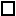 Y    N    NA  2.1.1.1/ 22.1.1.1/ 2Longitudinal and transverse restraints?Longitudinal and transverse restraints?Y    N    NA  Y    N    NA  2.1.32.1.3Locks on all side doors with operating mechanism inside vehicle?Locks on all side doors with operating mechanism inside vehicle?Y    N    NA  Y    N    NA  2.1.3.12.1.3.1Do front door locks prevent their opening from outside?Do front door locks prevent their opening from outside?Y    N    NA  Y    N    NA  2.42.4If ‘E’ marked,  R11 Approval No ………………………………………………………………….If ‘E’ marked,  R11 Approval No ………………………………………………………………….##CLAUSE NOFEATURECOMPLIANCENCI NO5.8.1Self-locking restraining device and release control provided on all folding or hinged seats or seat backs?Y    N    NA  5.8.2Where seat must hinge for access, is release control readily accessible to the occupant of the seat and one immediately behind?Y    N    NA  5.8.6Where ‘SEATS’ are mounted on hinged engine covers, is cover self latching?Y    N    NA  5.9.1Are rear upper parts of seat and head restraint padded if in front of another seat?Y    N    NA  7If ’E’ marked, R14 or R17 Approval No………………………………………………………..……..…#CLAUSE NOCLAUSE NOCLAUSE NOCLAUSE NOFEATUREFEATUREFEATUREFEATUREFEATUREFEATUREFEATUREFEATUREFEATUREFEATUREFEATURECOMPLIANCECOMPLIANCECOMPLIANCECOMPLIANCECOMPLIANCECOMPLIANCENCI NONCI NONCI NO5.15.15.15.1Are new seat belts fitted?, if ‘No’Do seat belts appear in an acceptable condition as per guidelines?Are new seat belts fitted?, if ‘No’Do seat belts appear in an acceptable condition as per guidelines?Are new seat belts fitted?, if ‘No’Do seat belts appear in an acceptable condition as per guidelines?Are new seat belts fitted?, if ‘No’Do seat belts appear in an acceptable condition as per guidelines?Are new seat belts fitted?, if ‘No’Do seat belts appear in an acceptable condition as per guidelines?Are new seat belts fitted?, if ‘No’Do seat belts appear in an acceptable condition as per guidelines?Are new seat belts fitted?, if ‘No’Do seat belts appear in an acceptable condition as per guidelines?Are new seat belts fitted?, if ‘No’Do seat belts appear in an acceptable condition as per guidelines?Are new seat belts fitted?, if ‘No’Do seat belts appear in an acceptable condition as per guidelines?Are new seat belts fitted?, if ‘No’Do seat belts appear in an acceptable condition as per guidelines?Are new seat belts fitted?, if ‘No’Do seat belts appear in an acceptable condition as per guidelines?Y    N    NA  Y    N    NA  Y    N    NA  Y    N    NA  Y    N    NA  Y    N    NA  Y    N    NA  Y    N    NA  Y    N    NA  Y    N    NA  Y    N    NA  Y    N    NA  4/02, 5.3.14/02, 5.3.14/02, 5.3.14/02, 5.3.1Retractor lap sash seat belt for all outboard seating positions? (except folding 3rd row cargo area ADR 5/04 Cl 5.3(2), and MD and ME category vehicles)(Note outboard positions without retractors) Retractor lap sash seat belt for all outboard seating positions? (except folding 3rd row cargo area ADR 5/04 Cl 5.3(2), and MD and ME category vehicles)(Note outboard positions without retractors) Retractor lap sash seat belt for all outboard seating positions? (except folding 3rd row cargo area ADR 5/04 Cl 5.3(2), and MD and ME category vehicles)(Note outboard positions without retractors) Retractor lap sash seat belt for all outboard seating positions? (except folding 3rd row cargo area ADR 5/04 Cl 5.3(2), and MD and ME category vehicles)(Note outboard positions without retractors) Retractor lap sash seat belt for all outboard seating positions? (except folding 3rd row cargo area ADR 5/04 Cl 5.3(2), and MD and ME category vehicles)(Note outboard positions without retractors) Retractor lap sash seat belt for all outboard seating positions? (except folding 3rd row cargo area ADR 5/04 Cl 5.3(2), and MD and ME category vehicles)(Note outboard positions without retractors) Retractor lap sash seat belt for all outboard seating positions? (except folding 3rd row cargo area ADR 5/04 Cl 5.3(2), and MD and ME category vehicles)(Note outboard positions without retractors) Retractor lap sash seat belt for all outboard seating positions? (except folding 3rd row cargo area ADR 5/04 Cl 5.3(2), and MD and ME category vehicles)(Note outboard positions without retractors) Retractor lap sash seat belt for all outboard seating positions? (except folding 3rd row cargo area ADR 5/04 Cl 5.3(2), and MD and ME category vehicles)(Note outboard positions without retractors) Retractor lap sash seat belt for all outboard seating positions? (except folding 3rd row cargo area ADR 5/04 Cl 5.3(2), and MD and ME category vehicles)(Note outboard positions without retractors) Retractor lap sash seat belt for all outboard seating positions? (except folding 3rd row cargo area ADR 5/04 Cl 5.3(2), and MD and ME category vehicles)(Note outboard positions without retractors) Y    N    NA  Y    N    NA  Y    N    NA  Y    N    NA  Y    N    NA  Y    N    NA  4/02, 5.24/02, 5.24/02, 5.24/02, 5.2Lap belts at least, for all other seating positions?Lap belts at least, for all other seating positions?Lap belts at least, for all other seating positions?Lap belts at least, for all other seating positions?Lap belts at least, for all other seating positions?Lap belts at least, for all other seating positions?Lap belts at least, for all other seating positions?Lap belts at least, for all other seating positions?Lap belts at least, for all other seating positions?Lap belts at least, for all other seating positions?Lap belts at least, for all other seating positions?Y    N    NA  Y    N    NA  Y    N    NA  Y    N    NA  Y    N    NA  Y    N    NA  4/02, 5.44/02, 5.44/02, 5.44/02, 5.4Removal of seat belt assembly or its components without tools prevented?Removal of seat belt assembly or its components without tools prevented?Removal of seat belt assembly or its components without tools prevented?Removal of seat belt assembly or its components without tools prevented?Removal of seat belt assembly or its components without tools prevented?Removal of seat belt assembly or its components without tools prevented?Removal of seat belt assembly or its components without tools prevented?Removal of seat belt assembly or its components without tools prevented?Removal of seat belt assembly or its components without tools prevented?Removal of seat belt assembly or its components without tools prevented?Removal of seat belt assembly or its components without tools prevented?Y    N    NA  Y    N    NA  Y    N    NA  Y    N    NA  Y    N    NA  Y    N    NA  For swivelling seats is a seatbelt assembly provided for all positions in which the seat may be locked? If NO,Is there a durable label with the words ‘WARNING THIS SEAT IS ONLY TO BE USED IN THE (FORWARD/REARWARD etc as applicable) FACING POSITION WHILST THE VEHICLE IS IN MOTION’ affixed adjacent to the swivelling seat and visible to the person occupying that seat ?Is a facsimile of the label provided in the Owner’s manual?For swivelling seats is a seatbelt assembly provided for all positions in which the seat may be locked? If NO,Is there a durable label with the words ‘WARNING THIS SEAT IS ONLY TO BE USED IN THE (FORWARD/REARWARD etc as applicable) FACING POSITION WHILST THE VEHICLE IS IN MOTION’ affixed adjacent to the swivelling seat and visible to the person occupying that seat ?Is a facsimile of the label provided in the Owner’s manual?For swivelling seats is a seatbelt assembly provided for all positions in which the seat may be locked? If NO,Is there a durable label with the words ‘WARNING THIS SEAT IS ONLY TO BE USED IN THE (FORWARD/REARWARD etc as applicable) FACING POSITION WHILST THE VEHICLE IS IN MOTION’ affixed adjacent to the swivelling seat and visible to the person occupying that seat ?Is a facsimile of the label provided in the Owner’s manual?For swivelling seats is a seatbelt assembly provided for all positions in which the seat may be locked? If NO,Is there a durable label with the words ‘WARNING THIS SEAT IS ONLY TO BE USED IN THE (FORWARD/REARWARD etc as applicable) FACING POSITION WHILST THE VEHICLE IS IN MOTION’ affixed adjacent to the swivelling seat and visible to the person occupying that seat ?Is a facsimile of the label provided in the Owner’s manual?For swivelling seats is a seatbelt assembly provided for all positions in which the seat may be locked? If NO,Is there a durable label with the words ‘WARNING THIS SEAT IS ONLY TO BE USED IN THE (FORWARD/REARWARD etc as applicable) FACING POSITION WHILST THE VEHICLE IS IN MOTION’ affixed adjacent to the swivelling seat and visible to the person occupying that seat ?Is a facsimile of the label provided in the Owner’s manual?For swivelling seats is a seatbelt assembly provided for all positions in which the seat may be locked? If NO,Is there a durable label with the words ‘WARNING THIS SEAT IS ONLY TO BE USED IN THE (FORWARD/REARWARD etc as applicable) FACING POSITION WHILST THE VEHICLE IS IN MOTION’ affixed adjacent to the swivelling seat and visible to the person occupying that seat ?Is a facsimile of the label provided in the Owner’s manual?For swivelling seats is a seatbelt assembly provided for all positions in which the seat may be locked? If NO,Is there a durable label with the words ‘WARNING THIS SEAT IS ONLY TO BE USED IN THE (FORWARD/REARWARD etc as applicable) FACING POSITION WHILST THE VEHICLE IS IN MOTION’ affixed adjacent to the swivelling seat and visible to the person occupying that seat ?Is a facsimile of the label provided in the Owner’s manual?For swivelling seats is a seatbelt assembly provided for all positions in which the seat may be locked? If NO,Is there a durable label with the words ‘WARNING THIS SEAT IS ONLY TO BE USED IN THE (FORWARD/REARWARD etc as applicable) FACING POSITION WHILST THE VEHICLE IS IN MOTION’ affixed adjacent to the swivelling seat and visible to the person occupying that seat ?Is a facsimile of the label provided in the Owner’s manual?For swivelling seats is a seatbelt assembly provided for all positions in which the seat may be locked? If NO,Is there a durable label with the words ‘WARNING THIS SEAT IS ONLY TO BE USED IN THE (FORWARD/REARWARD etc as applicable) FACING POSITION WHILST THE VEHICLE IS IN MOTION’ affixed adjacent to the swivelling seat and visible to the person occupying that seat ?Is a facsimile of the label provided in the Owner’s manual?For swivelling seats is a seatbelt assembly provided for all positions in which the seat may be locked? If NO,Is there a durable label with the words ‘WARNING THIS SEAT IS ONLY TO BE USED IN THE (FORWARD/REARWARD etc as applicable) FACING POSITION WHILST THE VEHICLE IS IN MOTION’ affixed adjacent to the swivelling seat and visible to the person occupying that seat ?Is a facsimile of the label provided in the Owner’s manual?For swivelling seats is a seatbelt assembly provided for all positions in which the seat may be locked? If NO,Is there a durable label with the words ‘WARNING THIS SEAT IS ONLY TO BE USED IN THE (FORWARD/REARWARD etc as applicable) FACING POSITION WHILST THE VEHICLE IS IN MOTION’ affixed adjacent to the swivelling seat and visible to the person occupying that seat ?Is a facsimile of the label provided in the Owner’s manual?Y    N    NA  Y    N    NA  Y    N    NA  Y    N    NA  Y    N    NA  Y    N    NA  Y    N    NA  Y    N    NA  Y    N    NA  Y    N    NA  Y    N    NA  Y    N    NA  4/02, 5.74/02, 5.7For any two seating positions, identify:(1) Location?(1)(1)(1)(2)(2)(2)(2)(2)(2)4/02, 5.74/02, 5.7(2) Mfr name/trade mark? #Y    N    NA  Y    N    NA  Y    N    NA  Y    N    NA  Y    N    NA  Y    N    NA  Y    N    NA  Y    N    NA  4/02, 5.74/02, 5.7(3) Date of manufacture M/Y?Y    N    NA  Y    N    NA  Y    N    NA  Y    N    NA  Y    N    NA  Y    N    NA  Y    N    NA  Y    N    NA  4/02, 5.74/02, 5.7(4) Identification code? #Y    N    NA  Y    N    NA  Y    N    NA  Y    N    NA  Y    N    NA  Y    N    NA  Y    N    NA  Y    N    NA  4/02, 5.74/02, 5.7(5) AS 2596 Lic No?Y    N    NA  Y    N    NA  Y    N    NA  Y    N    NA  Y    N    NA  Y    N    NA  Y    N    NA  Y    N    NA  4/02, 5.74/02, 5.7(6) Buckle identification code if different to buckleY    N    NA  Y    N    NA  Y    N    NA  Y    N    NA  Y    N    NA  Y    N    NA  Y    N    NA  Y    N    NA  4/02, 20.14/02, 20.14/02, 20.14/02, 20.1If `E' marked, R16 Approval NoIf `E' marked, R16 Approval NoIf `E' marked, R16 Approval NoIf `E' marked, R16 Approval NoIf `E' marked, R16 Approval No######4/02, 4/03, 5.3.1.14/02, 4/03, 5.3.1.14/02, 4/03, 5.3.1.14/02, 4/03, 5.3.1.14/02, 4/03, 5.3.1.1Driver’s seatbelt only incorporate an ELR?Driver’s seatbelt only incorporate an ELR?Driver’s seatbelt only incorporate an ELR?Driver’s seatbelt only incorporate an ELR?Driver’s seatbelt only incorporate an ELR?Driver’s seatbelt only incorporate an ELR?Driver’s seatbelt only incorporate an ELR?Driver’s seatbelt only incorporate an ELR?Driver’s seatbelt only incorporate an ELR?Driver’s seatbelt only incorporate an ELR?Y   N    NA  Y   N    NA  Y   N    NA  Y   N    NA  Y   N    NA  Y   N    NA  Y   N    NA  4/02, 4/03, 5.3.1.24/02, 4/03, 5.3.1.24/02, 4/03, 5.3.1.24/02, 4/03, 5.3.1.24/02, 4/03, 5.3.1.2All other outboard seatbelts incorporate an elr and/or an ALALR?All other outboard seatbelts incorporate an elr and/or an ALALR?All other outboard seatbelts incorporate an elr and/or an ALALR?All other outboard seatbelts incorporate an elr and/or an ALALR?All other outboard seatbelts incorporate an elr and/or an ALALR?All other outboard seatbelts incorporate an elr and/or an ALALR?All other outboard seatbelts incorporate an elr and/or an ALALR?All other outboard seatbelts incorporate an elr and/or an ALALR?All other outboard seatbelts incorporate an elr and/or an ALALR?All other outboard seatbelts incorporate an elr and/or an ALALR?Y    N    NA Y    N    NA Y    N    NA Y    N    NA Y    N    NA Y    N    NA Y    N    NA 4/02,4/03, 5.8.14/02,4/03, 5.8.14/02,4/03, 5.8.14/02,4/03, 5.8.1Are all buckles of quick-release design?Are all buckles of quick-release design?Are all buckles of quick-release design?Are all buckles of quick-release design?Are all buckles of quick-release design?Are all buckles of quick-release design?Are all buckles of quick-release design?Are all buckles of quick-release design?Are all buckles of quick-release design?Are all buckles of quick-release design?Y    N   NA Y    N   NA Y    N   NA Y    N   NA Y    N   NA 4/02,4/03, 5.44/02,4/03, 5.44/02,4/03, 5.4Removal of seatbelt assembly or separation of functional components without tools prevented?Removal of seatbelt assembly or separation of functional components without tools prevented?Removal of seatbelt assembly or separation of functional components without tools prevented?Removal of seatbelt assembly or separation of functional components without tools prevented?Removal of seatbelt assembly or separation of functional components without tools prevented?Removal of seatbelt assembly or separation of functional components without tools prevented?Removal of seatbelt assembly or separation of functional components without tools prevented?Removal of seatbelt assembly or separation of functional components without tools prevented?Removal of seatbelt assembly or separation of functional components without tools prevented?Y    N    NA Y    N    NA Y    N    NA Y    N    NA Y    N    NA Y    N    NA Y    N    NA Y    N    NA Y    N    NA 4/02, 4/035.8.14/02, 4/035.8.14/02, 4/035.8.14/02, 4/035.8.1Are release instructions printed legibly on the front of the buckle and/or the release coloured red or orange (if ECE approved)?Are release instructions printed legibly on the front of the buckle and/or the release coloured red or orange (if ECE approved)?Are release instructions printed legibly on the front of the buckle and/or the release coloured red or orange (if ECE approved)?Are release instructions printed legibly on the front of the buckle and/or the release coloured red or orange (if ECE approved)?Are release instructions printed legibly on the front of the buckle and/or the release coloured red or orange (if ECE approved)?Are release instructions printed legibly on the front of the buckle and/or the release coloured red or orange (if ECE approved)?Are release instructions printed legibly on the front of the buckle and/or the release coloured red or orange (if ECE approved)?Are release instructions printed legibly on the front of the buckle and/or the release coloured red or orange (if ECE approved)?Are release instructions printed legibly on the front of the buckle and/or the release coloured red or orange (if ECE approved)?Are release instructions printed legibly on the front of the buckle and/or the release coloured red or orange (if ECE approved)?Y   N    NA Y   N    NA Y   N    NA Y   N    NA Y   N    NA 4/02, 4/03, 6.1.14/02, 4/03, 6.1.14/02, 4/03, 6.1.14/02, 4/03, 6.1.1For drivers seating position, the seat belt appears to “Correctly Fit’ a 95th Percentile Adult Male with the seat in the foremost driving position, and a 5th Percentile Adult Female’, with the seat in the rearmost driving position?For drivers seating position, the seat belt appears to “Correctly Fit’ a 95th Percentile Adult Male with the seat in the foremost driving position, and a 5th Percentile Adult Female’, with the seat in the rearmost driving position?For drivers seating position, the seat belt appears to “Correctly Fit’ a 95th Percentile Adult Male with the seat in the foremost driving position, and a 5th Percentile Adult Female’, with the seat in the rearmost driving position?For drivers seating position, the seat belt appears to “Correctly Fit’ a 95th Percentile Adult Male with the seat in the foremost driving position, and a 5th Percentile Adult Female’, with the seat in the rearmost driving position?For drivers seating position, the seat belt appears to “Correctly Fit’ a 95th Percentile Adult Male with the seat in the foremost driving position, and a 5th Percentile Adult Female’, with the seat in the rearmost driving position?For drivers seating position, the seat belt appears to “Correctly Fit’ a 95th Percentile Adult Male with the seat in the foremost driving position, and a 5th Percentile Adult Female’, with the seat in the rearmost driving position?For drivers seating position, the seat belt appears to “Correctly Fit’ a 95th Percentile Adult Male with the seat in the foremost driving position, and a 5th Percentile Adult Female’, with the seat in the rearmost driving position?For drivers seating position, the seat belt appears to “Correctly Fit’ a 95th Percentile Adult Male with the seat in the foremost driving position, and a 5th Percentile Adult Female’, with the seat in the rearmost driving position?For drivers seating position, the seat belt appears to “Correctly Fit’ a 95th Percentile Adult Male with the seat in the foremost driving position, and a 5th Percentile Adult Female’, with the seat in the rearmost driving position?For drivers seating position, the seat belt appears to “Correctly Fit’ a 95th Percentile Adult Male with the seat in the foremost driving position, and a 5th Percentile Adult Female’, with the seat in the rearmost driving position?Y   N    NA Y   N    NA Y   N    NA Y   N    NA Y   N    NA 4/02, 4/03, 6.1.24/02, 4/03, 6.1.24/02, 4/03, 6.1.24/02, 4/03, 6.1.2For all other seating positions, the seat belt appears to ‘Correctly Fit’ a 95th Percentile Adult Male with the seat in the foremost riding position, and a 50th Percentile 6 Year Old Child, with the seat in the rearmost riding position?For all other seating positions, the seat belt appears to ‘Correctly Fit’ a 95th Percentile Adult Male with the seat in the foremost riding position, and a 50th Percentile 6 Year Old Child, with the seat in the rearmost riding position?For all other seating positions, the seat belt appears to ‘Correctly Fit’ a 95th Percentile Adult Male with the seat in the foremost riding position, and a 50th Percentile 6 Year Old Child, with the seat in the rearmost riding position?For all other seating positions, the seat belt appears to ‘Correctly Fit’ a 95th Percentile Adult Male with the seat in the foremost riding position, and a 50th Percentile 6 Year Old Child, with the seat in the rearmost riding position?For all other seating positions, the seat belt appears to ‘Correctly Fit’ a 95th Percentile Adult Male with the seat in the foremost riding position, and a 50th Percentile 6 Year Old Child, with the seat in the rearmost riding position?For all other seating positions, the seat belt appears to ‘Correctly Fit’ a 95th Percentile Adult Male with the seat in the foremost riding position, and a 50th Percentile 6 Year Old Child, with the seat in the rearmost riding position?For all other seating positions, the seat belt appears to ‘Correctly Fit’ a 95th Percentile Adult Male with the seat in the foremost riding position, and a 50th Percentile 6 Year Old Child, with the seat in the rearmost riding position?For all other seating positions, the seat belt appears to ‘Correctly Fit’ a 95th Percentile Adult Male with the seat in the foremost riding position, and a 50th Percentile 6 Year Old Child, with the seat in the rearmost riding position?For all other seating positions, the seat belt appears to ‘Correctly Fit’ a 95th Percentile Adult Male with the seat in the foremost riding position, and a 50th Percentile 6 Year Old Child, with the seat in the rearmost riding position?For all other seating positions, the seat belt appears to ‘Correctly Fit’ a 95th Percentile Adult Male with the seat in the foremost riding position, and a 50th Percentile 6 Year Old Child, with the seat in the rearmost riding position?Y   N    NA Y   N    NA Y   N    NA Y   N    NA Y   N    NA 4/02, 4/03, 5.94/02, 4/03, 5.94/02, 4/03, 5.94/02, 4/03, 5.9Instructions for use of seat belt assembly in the vehicle handbook or otherwise supplied as per ADR?Instructions for use of seat belt assembly in the vehicle handbook or otherwise supplied as per ADR?Instructions for use of seat belt assembly in the vehicle handbook or otherwise supplied as per ADR?Instructions for use of seat belt assembly in the vehicle handbook or otherwise supplied as per ADR?Instructions for use of seat belt assembly in the vehicle handbook or otherwise supplied as per ADR?Instructions for use of seat belt assembly in the vehicle handbook or otherwise supplied as per ADR?Instructions for use of seat belt assembly in the vehicle handbook or otherwise supplied as per ADR?Instructions for use of seat belt assembly in the vehicle handbook or otherwise supplied as per ADR?Instructions for use of seat belt assembly in the vehicle handbook or otherwise supplied as per ADR?Instructions for use of seat belt assembly in the vehicle handbook or otherwise supplied as per ADR?Y    N     NAY    N     NAY    N     NAY    N     NAY    N     NA4/02, 4/03 6.3.24/02, 4/03 6.3.24/02, 4/03 6.3.24/02, 4/03 6.3.2Any free end of a strap of a seat belt ,(1) Prevented from passing through adjuster?  Any free end of a strap of a seat belt ,(1) Prevented from passing through adjuster?  Any free end of a strap of a seat belt ,(1) Prevented from passing through adjuster?  Any free end of a strap of a seat belt ,(1) Prevented from passing through adjuster?  Any free end of a strap of a seat belt ,(1) Prevented from passing through adjuster?  Any free end of a strap of a seat belt ,(1) Prevented from passing through adjuster?  Any free end of a strap of a seat belt ,(1) Prevented from passing through adjuster?  Any free end of a strap of a seat belt ,(1) Prevented from passing through adjuster?  Any free end of a strap of a seat belt ,(1) Prevented from passing through adjuster?  Any free end of a strap of a seat belt ,(1) Prevented from passing through adjuster?  Y   N    NA Y   N    NA Y   N    NA Y   N    NA Y   N    NA (2) Have at least 25mm available grip when fully extended?(2) Have at least 25mm available grip when fully extended?(2) Have at least 25mm available grip when fully extended?(2) Have at least 25mm available grip when fully extended?(2) Have at least 25mm available grip when fully extended?(2) Have at least 25mm available grip when fully extended?(2) Have at least 25mm available grip when fully extended?(2) Have at least 25mm available grip when fully extended?(2) Have at least 25mm available grip when fully extended?Y   N    NA  Y   N    NA  Y   N    NA  Y   N    NA  Y   N    NA  Y   N    NA  Y   N    NA  Y   N    NA  Y   N    NA  For ‘Outboard Seating Positions’ adjacent to a door,(3) Restrained against another strap?For ‘Outboard Seating Positions’ adjacent to a door,(3) Restrained against another strap?For ‘Outboard Seating Positions’ adjacent to a door,(3) Restrained against another strap?For ‘Outboard Seating Positions’ adjacent to a door,(3) Restrained against another strap?For ‘Outboard Seating Positions’ adjacent to a door,(3) Restrained against another strap?For ‘Outboard Seating Positions’ adjacent to a door,(3) Restrained against another strap?For ‘Outboard Seating Positions’ adjacent to a door,(3) Restrained against another strap?For ‘Outboard Seating Positions’ adjacent to a door,(3) Restrained against another strap?For ‘Outboard Seating Positions’ adjacent to a door,(3) Restrained against another strap?Y    N    NA Y    N    NA Y    N    NA Y    N    NA Y    N    NA Y    N    NA Y    N    NA Y    N    NA Y    N    NA 4/02,4/03, 7.54/02,4/03, 7.54/02,4/03, 7.5Buckle component of the non-retracting part of seatbelt assembly (for individual front seats), supported by rigid member and pivots no more than 50mm vertically?Buckle component of the non-retracting part of seatbelt assembly (for individual front seats), supported by rigid member and pivots no more than 50mm vertically?Buckle component of the non-retracting part of seatbelt assembly (for individual front seats), supported by rigid member and pivots no more than 50mm vertically?Buckle component of the non-retracting part of seatbelt assembly (for individual front seats), supported by rigid member and pivots no more than 50mm vertically?Buckle component of the non-retracting part of seatbelt assembly (for individual front seats), supported by rigid member and pivots no more than 50mm vertically?Buckle component of the non-retracting part of seatbelt assembly (for individual front seats), supported by rigid member and pivots no more than 50mm vertically?Buckle component of the non-retracting part of seatbelt assembly (for individual front seats), supported by rigid member and pivots no more than 50mm vertically?Buckle component of the non-retracting part of seatbelt assembly (for individual front seats), supported by rigid member and pivots no more than 50mm vertically?Buckle component of the non-retracting part of seatbelt assembly (for individual front seats), supported by rigid member and pivots no more than 50mm vertically?Y    N    NA Y    N    NA Y    N    NA Y    N    NA Y    N    NA Y    N    NA Y    N    NA Y    N    NA Y    N    NA 4/02,4/03, 7.44/02,4/03, 7.44/02,4/03, 7.4Buckle component of the retracting strap accessible?Buckle component of the retracting strap accessible?Buckle component of the retracting strap accessible?Buckle component of the retracting strap accessible?Buckle component of the retracting strap accessible?Buckle component of the retracting strap accessible?Buckle component of the retracting strap accessible?Buckle component of the retracting strap accessible?Buckle component of the retracting strap accessible?Y    N    NA Y    N    NA Y    N    NA Y    N    NA Y    N    NA Y    N    NA Y    N    NA Y    N    NA Y    N    NA 4/02,4/03 7.64/02,4/03 7.64/02,4/03 7.6Positive design feature to restrain outboard buckles?Positive design feature to restrain outboard buckles?Positive design feature to restrain outboard buckles?Positive design feature to restrain outboard buckles?Positive design feature to restrain outboard buckles?Positive design feature to restrain outboard buckles?Positive design feature to restrain outboard buckles?Positive design feature to restrain outboard buckles?Positive design feature to restrain outboard buckles?Y    N    NA Y    N    NA Y    N    NA Y    N    NA Y    N    NA Y    N    NA Y    N    NA Y    N    NA Y    N    NA 4/02,4/03, 19.14/02,4/03, 19.14/02,4/03, 19.1For Vehicle Categories MD3, MD4, ME, and NB2 Point on each half of seat belt 100 mm below top edge of cushion when unlatched?For Vehicle Categories MD3, MD4, ME, and NB2 Point on each half of seat belt 100 mm below top edge of cushion when unlatched?For Vehicle Categories MD3, MD4, ME, and NB2 Point on each half of seat belt 100 mm below top edge of cushion when unlatched?For Vehicle Categories MD3, MD4, ME, and NB2 Point on each half of seat belt 100 mm below top edge of cushion when unlatched?For Vehicle Categories MD3, MD4, ME, and NB2 Point on each half of seat belt 100 mm below top edge of cushion when unlatched?For Vehicle Categories MD3, MD4, ME, and NB2 Point on each half of seat belt 100 mm below top edge of cushion when unlatched?For Vehicle Categories MD3, MD4, ME, and NB2 Point on each half of seat belt 100 mm below top edge of cushion when unlatched?For Vehicle Categories MD3, MD4, ME, and NB2 Point on each half of seat belt 100 mm below top edge of cushion when unlatched?For Vehicle Categories MD3, MD4, ME, and NB2 Point on each half of seat belt 100 mm below top edge of cushion when unlatched?Y    N    NA Y    N    NA Y    N    NA Y    N    NA Y    N    NA Y    N    NA Y    N    NA Y    N    NA Y    N    NA CLAUSE NOFEATURECOMPLIANCENCI NO5/03, 5.2.1Seat belt anchorages for all seating positions?  (For MD2, applicable to front seating positions only)Y    N   NA  5/03, 5.5.5No upper torso anchorages for any side facing seat?Y   N    NA 5/03, 7.1.1Lap belt anchor points on opposite sides of seating reference plane; minimum separation of 165 mm?Y    N   NA  5/03, 12.2.3For vehicle categories MD3, MD4, and ME, With seat in rear most and lowest position, are lap anchor points(1) Inclined to the horizontal at angles of not less than 25 degrees nor more than 80 degrees when viewed normal to the Seating Reference Plane?        ORY    N   NA  5/03, 12.2.4(2) Below a horizontal line 150 mm below top of seat cushion?Y    N   NA  5/03, 12.2.4(3) Behind back edge of cushion?Y    N   NA  5/02, 5.11.1.2FOR VEHICLE CATEGORY MD1 ONLY (ADR 5/02 ONLY)Child Restraint anchorages provided for each applicable rear seating position? (For vehicles with three or more seating positions in ‘Vehicle Rear Seats’ then only three anchorages are required). Y    N   NA  5/02, 5.11.1.5Location information and instructions for use provided?Y    N   NA  5/02, 5.11.3Anchorages accessibility and correct thread?Y    N   NA  5/02, 5.125/03, 13If ‘E’ marked, R14 Approval No………………………………………………………………….#CLAUSE  NOFEATUREFEATUREFEATUREFEATURECOMPLIANCENCI NO8/00, 8.1.48/01, 5.3Is transparent material other than glass used in the vehicle?  If YES, note the location and markings.…………………………………………………………………………………………..…………………………………………………………………………………………..Is transparent material other than glass used in the vehicle?  If YES, note the location and markings.…………………………………………………………………………………………..…………………………………………………………………………………………..Is transparent material other than glass used in the vehicle?  If YES, note the location and markings.…………………………………………………………………………………………..…………………………………………………………………………………………..Is transparent material other than glass used in the vehicle?  If YES, note the location and markings.…………………………………………………………………………………………..…………………………………………………………………………………………..Y    N    NA  8/00, 8.2.3If windscreen toughened, is modified zone indicated?If windscreen toughened, is modified zone indicated?If windscreen toughened, is modified zone indicated?If windscreen toughened, is modified zone indicated?Y    N    NA  8/01, 5.4Windscreen glass marked as being laminated?Windscreen glass marked as being laminated?Windscreen glass marked as being laminated?Windscreen glass marked as being laminated?Y    N    NA  8/00, 8.2.18/01, 6.1All glazing suitably marked?All glazing suitably marked?All glazing suitably marked?All glazing suitably marked?Y    N    NA  8/00, 8.4Glazing material standard and Approval NoWindscreen? ……………………………………………………………………………………………………………………………………………………….Glazing material standard and Approval NoWindscreen? ……………………………………………………………………………………………………………………………………………………….Glazing material standard and Approval NoWindscreen? ……………………………………………………………………………………………………………………………………………………….#8/00, 8.4Driver’s side window?………………………………………………………………..…………………………………………………………………………………..Driver’s side window?………………………………………………………………..…………………………………………………………………………………..Driver’s side window?………………………………………………………………..…………………………………………………………………………………..#8/00, 8.4Rear screen?…………………………………………………………………………………….………………………………………………………………………….Rear screen?…………………………………………………………………………………….………………………………………………………………………….Rear screen?…………………………………………………………………………………….………………………………………………………………………….#CLAUSE NOFEATURECOMPLIANCENCI NO10.2.2Steering column appears to have collapsible element?Y    N    NA  10.4If ‘E’ marked’ (ECE R12) or FMVSS 203/204 marked,  note the Standard and/or ECE R12 Approval No………………………………………………………………#CLAUSE NOFEATUREFEATUREFEATURECOMPLIANCENCI NONCI NO11.1.1Is sun visors fitted, are they padded?Is sun visors fitted, are they padded?Is sun visors fitted, are they padded?Y    N    NA  11.2.2If mirror fitted, thickness of energy absorbing material around the edge at least 1.5 mm?If mirror fitted, thickness of energy absorbing material around the edge at least 1.5 mm?If mirror fitted, thickness of energy absorbing material around the edge at least 1.5 mm?Y    N    NA  11.2.1Do mountings have any edge with a radius of not less than 3 mm?Do mountings have any edge with a radius of not less than 3 mm?Do mountings have any edge with a radius of not less than 3 mm?Y    N    NA  11.4If ‘E’ Marked, R21 Approval No ...……..........................................………………………..…If ‘E’ Marked, R21 Approval No ...……..........................................………………………..…If ‘E’ Marked, R21 Approval No ...……..........................................………………………..…##NOTE These inspection items are based on the latest issue of ADR 13/00. Vehicles may be certified to previous versions of ADR    13/00 that were in force at the time the vehicle was originally built. (Except NC category vehicles)(1) If any item in column 1 is ‘E’ Marked note marking in Column 2.(2) Audit at least 2 items for each of columns 3 to 9 inclusive. Circle non-compliances, otherwise tick.(3) Indicate compliance status for table at end in space provided.NOTE These inspection items are based on the latest issue of ADR 13/00. Vehicles may be certified to previous versions of ADR    13/00 that were in force at the time the vehicle was originally built. (Except NC category vehicles)(1) If any item in column 1 is ‘E’ Marked note marking in Column 2.(2) Audit at least 2 items for each of columns 3 to 9 inclusive. Circle non-compliances, otherwise tick.(3) Indicate compliance status for table at end in space provided.NOTE These inspection items are based on the latest issue of ADR 13/00. Vehicles may be certified to previous versions of ADR    13/00 that were in force at the time the vehicle was originally built. (Except NC category vehicles)(1) If any item in column 1 is ‘E’ Marked note marking in Column 2.(2) Audit at least 2 items for each of columns 3 to 9 inclusive. Circle non-compliances, otherwise tick.(3) Indicate compliance status for table at end in space provided.NOTE These inspection items are based on the latest issue of ADR 13/00. Vehicles may be certified to previous versions of ADR    13/00 that were in force at the time the vehicle was originally built. (Except NC category vehicles)(1) If any item in column 1 is ‘E’ Marked note marking in Column 2.(2) Audit at least 2 items for each of columns 3 to 9 inclusive. Circle non-compliances, otherwise tick.(3) Indicate compliance status for table at end in space provided.NOTE These inspection items are based on the latest issue of ADR 13/00. Vehicles may be certified to previous versions of ADR    13/00 that were in force at the time the vehicle was originally built. (Except NC category vehicles)(1) If any item in column 1 is ‘E’ Marked note marking in Column 2.(2) Audit at least 2 items for each of columns 3 to 9 inclusive. Circle non-compliances, otherwise tick.(3) Indicate compliance status for table at end in space provided.NOTE These inspection items are based on the latest issue of ADR 13/00. Vehicles may be certified to previous versions of ADR    13/00 that were in force at the time the vehicle was originally built. (Except NC category vehicles)(1) If any item in column 1 is ‘E’ Marked note marking in Column 2.(2) Audit at least 2 items for each of columns 3 to 9 inclusive. Circle non-compliances, otherwise tick.(3) Indicate compliance status for table at end in space provided.NOTE These inspection items are based on the latest issue of ADR 13/00. Vehicles may be certified to previous versions of ADR    13/00 that were in force at the time the vehicle was originally built. (Except NC category vehicles)(1) If any item in column 1 is ‘E’ Marked note marking in Column 2.(2) Audit at least 2 items for each of columns 3 to 9 inclusive. Circle non-compliances, otherwise tick.(3) Indicate compliance status for table at end in space provided.NOTE These inspection items are based on the latest issue of ADR 13/00. Vehicles may be certified to previous versions of ADR    13/00 that were in force at the time the vehicle was originally built. (Except NC category vehicles)(1) If any item in column 1 is ‘E’ Marked note marking in Column 2.(2) Audit at least 2 items for each of columns 3 to 9 inclusive. Circle non-compliances, otherwise tick.(3) Indicate compliance status for table at end in space provided.NOTE These inspection items are based on the latest issue of ADR 13/00. Vehicles may be certified to previous versions of ADR    13/00 that were in force at the time the vehicle was originally built. (Except NC category vehicles)(1) If any item in column 1 is ‘E’ Marked note marking in Column 2.(2) Audit at least 2 items for each of columns 3 to 9 inclusive. Circle non-compliances, otherwise tick.(3) Indicate compliance status for table at end in space provided.NOTE These inspection items are based on the latest issue of ADR 13/00. Vehicles may be certified to previous versions of ADR    13/00 that were in force at the time the vehicle was originally built. (Except NC category vehicles)(1) If any item in column 1 is ‘E’ Marked note marking in Column 2.(2) Audit at least 2 items for each of columns 3 to 9 inclusive. Circle non-compliances, otherwise tick.(3) Indicate compliance status for table at end in space provided.NOTE These inspection items are based on the latest issue of ADR 13/00. Vehicles may be certified to previous versions of ADR    13/00 that were in force at the time the vehicle was originally built. (Except NC category vehicles)(1) If any item in column 1 is ‘E’ Marked note marking in Column 2.(2) Audit at least 2 items for each of columns 3 to 9 inclusive. Circle non-compliances, otherwise tick.(3) Indicate compliance status for table at end in space provided.NOTE These inspection items are based on the latest issue of ADR 13/00. Vehicles may be certified to previous versions of ADR    13/00 that were in force at the time the vehicle was originally built. (Except NC category vehicles)(1) If any item in column 1 is ‘E’ Marked note marking in Column 2.(2) Audit at least 2 items for each of columns 3 to 9 inclusive. Circle non-compliances, otherwise tick.(3) Indicate compliance status for table at end in space provided.NOTE These inspection items are based on the latest issue of ADR 13/00. Vehicles may be certified to previous versions of ADR    13/00 that were in force at the time the vehicle was originally built. (Except NC category vehicles)(1) If any item in column 1 is ‘E’ Marked note marking in Column 2.(2) Audit at least 2 items for each of columns 3 to 9 inclusive. Circle non-compliances, otherwise tick.(3) Indicate compliance status for table at end in space provided.NOTE These inspection items are based on the latest issue of ADR 13/00. Vehicles may be certified to previous versions of ADR    13/00 that were in force at the time the vehicle was originally built. (Except NC category vehicles)(1) If any item in column 1 is ‘E’ Marked note marking in Column 2.(2) Audit at least 2 items for each of columns 3 to 9 inclusive. Circle non-compliances, otherwise tick.(3) Indicate compliance status for table at end in space provided.NOTE These inspection items are based on the latest issue of ADR 13/00. Vehicles may be certified to previous versions of ADR    13/00 that were in force at the time the vehicle was originally built. (Except NC category vehicles)(1) If any item in column 1 is ‘E’ Marked note marking in Column 2.(2) Audit at least 2 items for each of columns 3 to 9 inclusive. Circle non-compliances, otherwise tick.(3) Indicate compliance status for table at end in space provided.NOTE These inspection items are based on the latest issue of ADR 13/00. Vehicles may be certified to previous versions of ADR    13/00 that were in force at the time the vehicle was originally built. (Except NC category vehicles)(1) If any item in column 1 is ‘E’ Marked note marking in Column 2.(2) Audit at least 2 items for each of columns 3 to 9 inclusive. Circle non-compliances, otherwise tick.(3) Indicate compliance status for table at end in space provided.NOTE These inspection items are based on the latest issue of ADR 13/00. Vehicles may be certified to previous versions of ADR    13/00 that were in force at the time the vehicle was originally built. (Except NC category vehicles)(1) If any item in column 1 is ‘E’ Marked note marking in Column 2.(2) Audit at least 2 items for each of columns 3 to 9 inclusive. Circle non-compliances, otherwise tick.(3) Indicate compliance status for table at end in space provided.FEATURESFEATURESFEATURESFEATURESFEATURESFEATURESFEATURESFEATURESFEATURESFEATURESFEATURESFEATURESFEATURESFEATURESFEATURESFEATURESFEATURESFEATURE(CLAUSE No)FEATURE(CLAUSE No)FEATURE(CLAUSE No)(2) If ‘E’ MarkedApproval NO(2) If ‘E’ MarkedApproval NOHeight (#)Height (#)Height (#)Height (#)(5) APART(5) APART(6) EDGE(6) EDGE(7)
G(7)
G(8)
C(9)
RFEATURE(CLAUSE No)FEATURE(CLAUSE No)FEATURE(CLAUSE No)(2) If ‘E’ MarkedApproval NO(2) If ‘E’ MarkedApproval NO(3) MAX(3) MAX(4) MIN(4) MIN(#)(#)(#)(#)(*)(*)(*)(*)Main beam (*)          (Cl A.6.1& A.6.1.4)Main beam (*)          (Cl A.6.1& A.6.1.4)Main beam (*)          (Cl A.6.1& A.6.1.4)(*)Dipped beam(*)Dipped beamDipDipDipDipped beam (*)(Cl A.6.2)Dipped beam (*)(Cl A.6.2)Dipped beam (*)(Cl A.6.2)Dipped beam (*)(Cl A.6.2)12001200500500600600400 400 Front fog lamp (+)(Cl A.6.3)Front fog lamp (+)(Cl A.6.3)Front fog lamp (+)(Cl A.6.3)Front fog lamp (+)(Cl A.6.3)800 and<Dip. beam800 and<Dip. beam250 250 400400SwivReversing lamp (*)(Cl A.6.4)Reversing lamp (*)(Cl A.6.4)Reversing lamp (*)(Cl A.6.4)Reversing lamp (*)(Cl A.6.4)12001200250 250 %r%rFEATURESFEATURESFEATURESFEATURESFEATURESFEATURESFEATURESFEATURESFEATURESFEATURESFEATURESFEATURESFEATURESFEATURESFEATURESFEATURESFEATURESFEATURE(CLAUSE No)FEATURE(CLAUSE No)(2) If ‘E’ MarkedApproval NO(2) If ‘E’ MarkedApproval NO(2) If ‘E’ MarkedApproval NOHeight (#)Height (#)Height (#)Height (#)(5) APART(5) APART(6) EDGE(6) EDGE(7)
G(7)
G(8)
C(9)
RFEATURE(CLAUSE No)FEATURE(CLAUSE No)(2) If ‘E’ MarkedApproval NO(2) If ‘E’ MarkedApproval NO(2) If ‘E’ MarkedApproval NO(3) MAX(3) MAX(4) MIN(4) MIN(#)(#)(#)(#)(*)(*)(*)(*)Direction indicator Front (*)(Cl A.6.5 &  A.6.5.4.2)Direction indicator Front (*)(Cl A.6.5 &  A.6.5.4.2)1500/2100b1500/2100b350350600600400400%f%fDirection indicator Rear (*)(Cl A.6.5 & A.6.5.4.2)Direction indicator Rear (*)(Cl A.6.5 & A.6.5.4.2)1500/2100b1500/2100b350350600600400400%r%rDirection indicator side (*)(Cl A.6.5 & A.6.5.4.2)Direction indicator side (*)(Cl A.6.5 & A.6.5.4.2)1500/2300b (*)1500/2300b (*)350 350 %%Cornering Lamp (+)(Cl 7.4.1)Cornering Lamp (+)(Cl 7.4.1)<Dip beam<Dip beamStop lamp (*)(Cl A.6.7 & A.6.4.1)Stop lamp (*)(Cl A.6.7 & A.6.4.1)1500/2100b1500/2100b350350600/400c600/400c%r%rdRposCentre High Mounted Stop Lamp (+)(ECE R48 approved)(Cl A.6.7)Centre High Mounted Stop Lamp (+)(ECE R48 approved)(Cl A.6.7)<150 below bottom edge of rear screen, or > than 850 above the ground. <150 below bottom edge of rear screen, or > than 850 above the ground. Rr. Regisn. Plate Lamp (*)(Cl A.6.8)Rr. Regisn. Plate Lamp (*)(Cl A.6.8)RposFr. Position Lamp(*)(Cl A.6.9)Fr. Position Lamp(*)(Cl A.6.9)1500/2100b (*)1500/2100b (*)350 (*)350 (*)600600400400%f%fSmar%fRr. Position  Lamp (*)(Cl A.6.10)Rr. Position  Lamp (*)(Cl A.6.10)1500/2100b1500/2100b350350600/400c (*)600/400c (*)400400%r%rReg%rRear fog lamp (+)(Cl A.6.11)Rear fog lamp (+)(Cl A.6.11)10001000250250>100 from Stop>100 from Stop%r%rRposParkParking Lamp (+)(Cl A.6.12)Parking Lamp (+)(Cl A.6.12)1500/2100b (*)1500/2100b (*)350 (*)350 (*)400 (*)400 (*)%%%End-Outline Marker Lamp (+)(Cl A.6.13)End-Outline Marker Lamp (+)(Cl A.6.13)>200 from Position Lamp>200 from Position Lamp400400Side marker Lamps(Cl 7.2)Front (+)1500/2100b (*)1500/2100b (*)600600150150FposSide marker Lamps(Cl 7.2)Rear (+)1500/2100b1500/2100b600600150150%r%rReflex reflector (Non-triangular)(Cl A.6.15)Rear(*)900900250250600/400c (*)600/400c (*)400400Reflex reflector (Non-triangular)(Cl A.6.15)Front (+)900/1500b *900/1500b *250 (*)250 (*)600/400c (*)600/400c (*)400 (*)400 (*)Reflex reflector (Non-triangular)(Cl A.6.15)Side (+)900/1500b900/1500b250250Day running lamp (+)(Cl A.6.19)Day running lamp (+)(Cl A.6.19)1500 (*)1500 (*)500 (*)500 (*)6006004004001, e(*) = Mandatory after 01/09/91; (+) = If fitted.(#) =  HEIGHT - To highest (Max) and lowest (Min) points on illuminating surface.APART -Minimum distance between innermost edges of illuminating surface.EDGE - Maximum distance from outer edge of vehicle to illuminating surface.All dimensions in mm (*) = Mandatory after 01/09/91; (+) = If fitted.(#) =  HEIGHT - To highest (Max) and lowest (Min) points on illuminating surface.APART -Minimum distance between innermost edges of illuminating surface.EDGE - Maximum distance from outer edge of vehicle to illuminating surface.All dimensions in mm Column (7) to (11) indicate specific lamps which may be grouped (G), combined (C) or reciprocally incorporated (R).a = Permitted unless main beam swivels with steering.b = If bodywork prevents lower figure being met.c = If overall width less than 1300 mm.d = Permitted if rear position lamp is (R) with stop lamp and (C) with rear registration plate lamp.e = Other than a direction indicator.COMPLIANCEY    N    NA  NCINOCLAUSE NOFEATUREFEATURECOMPLIANCENCINOA.2.11VISIBILITYAre apparent surfaces of all lamps unobstructed by any parts of the vehicle (including options eg. bull-bar)? No lamps damaged, all lens not faded or cracked?VISIBILITYAre apparent surfaces of all lamps unobstructed by any parts of the vehicle (including options eg. bull-bar)? No lamps damaged, all lens not faded or cracked?Y    N    NA  Y    N    NA  A.5A.5.5.1GENERALAre all lamps constituting a pair symmetrical?GENERALAre all lamps constituting a pair symmetrical?Y    N    NA  A.5.10No red light visible from the front and no white light (except reversing light) visible from the rear of the vehicle? No red light visible from the front and no white light (except reversing light) visible from the rear of the vehicle? Y    N    NA  A.5.11Can all front and rear position lamps, the rear registration plate lamp, the side marker lamps, the end outline marker lamps, be only switched on and off together?Can all front and rear position lamps, the rear registration plate lamp, the side marker lamps, the end outline marker lamps, be only switched on and off together?Y    N    NA  A.5.12Is it not possible to switch on the main-beam, dipped-beam and front and rear fog lamps without first switching on the lamps referred to in clause A.5.11?Is it not possible to switch on the main-beam, dipped-beam and front and rear fog lamps without first switching on the lamps referred to in clause A.5.11?Y    N    NA  A.6.1.6MAIN–BEAM HEADLAMPSIf main–beam headlamps swivel with steering, do they function as main-beam only?MAIN–BEAM HEADLAMPSIf main–beam headlamps swivel with steering, do they function as main-beam only?Y    N    NA  A.6.1.7.1Are all main beams switched off when changing over from main beam to dipped beam?Are all main beams switched off when changing over from main beam to dipped beam?Y    N    NA  A.6.1.8Circuit closed tell-tale fitted and operating?Circuit closed tell-tale fitted and operating?Y    N    NA  A.6.2A.6.2.8DIPPED – BEAM HEADLAMPSControl within easy reach of driver?Is a tell-tail fitted?DIPPED – BEAM HEADLAMPSControl within easy reach of driver?Is a tell-tail fitted?Y    N    NA  Y    N    NA  A 6.2.9A.6.6.2DIPPED – BEAM HEADLAMPS WITH GAS-DISCHARGE LAMPSGas-discharge headlamps fitted with cleaning device(s) and automatic levelling device? DIPPED – BEAM HEADLAMPS WITH GAS-DISCHARGE LAMPSGas-discharge headlamps fitted with cleaning device(s) and automatic levelling device? Y    N    NA  A.6.3.7FRONT FOG LAMP (OPTIONAL)Independent switch?FRONT FOG LAMP (OPTIONAL)Independent switch?Y    N    NA  CLAUSE NOFEATURECOMPLIANCENCINOA.6.3.7Can the front fog lamps be switched on and off independently of the Main beam & dipped beam Headlamp?Y    N    NA  A.6.3.8An independent non-flashing Circuit-closed tell-tale fitted? (mandatory from 21/7/00)Y    N    NA  A.6.4.7.1REVERSING LAMPSIs the lamp always lit when reverse gear engaged?  andY    N    NA  A.6.4.7.1(1)The device controlling starting and stopping engine is in a position where engine can operate?Y    N    NA  A.6.4.7.1(2)The engine is running?Y    N    NA  A.6.5.7DIRECTION INDICATOR LAMPSIndependent switch and flash in phase?Y    N    NA  A.6.5.4.3Is distance of side direction turn signal lamp from front of vehicle not more than 1800 mm?Y    N    NA  A.6.5.4.3If NO and structure of vehicle makes it impossible to comply with minimum angles of visibility, is this distance not more than 2500 mm?Y    N    NA  A.6.5.8(1) Is a visible and/or audible 'operational tell-tale' fitted?Y    N    NA  A.6.5.8(2) Tell-tale behaviour on turn signal malfunction?Y    N    NA  A.6.5.8(A) - Marked frequency change (B) - Continuously on or (C) – Continuously off (Indicate A, B or C)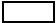 A.6.5.9(1) Lights up in 1 sec.  And flashes 60 to 120 per min?Y    N    NA  A.6.5.9(2) Extinguishes within one and one half seconds?Y    N    NA  A.6.5.9(3) If one lamp fails(other than due to a short-circuit) do other lamps flash when actuated?Y    N    NA  A.6.6.1HAZARD WARNING LAMPAll direction indicator lamps flash in phase?Y    N    NA  A.6.6.7Independent switch?Y    N    NA  A.6.6.8Flashing 'circuit closed tell-tale' fitted?Y    N    NA  A.6.6.9Can Hazard Warning be activated with engine off?Y    N    NA  7.4.7.1CORNERING LAMPS (Optional)Lighted continuously with corresponding Direction Indicator?Y    N    NA  7.4.7.2Lighted only when Headlamp switch is ‘ON”?Y    N    NA  A.6.7.7STOP LAMPLighted with service brake application with ignition ON?Y    N    NA  A.6.7.8If fitted, is 'operating tell-tale' non-flashing operational type?Y    N    NA  A.6.7.2CENTRE HIGH MOUNTED STOP LAMP (If fitted and Approved to ECE R48)Fitted on vehicle medium longitudinal plane, or offset if located on one or two movable parts of the vehicle (e.g. doors)?If offset are ‘1’ or ‘2’ lamps fitted (Please circle)Y    N    NA  A.6.8.2REAR REGISTRATION PLATE LAMPIlluminates the registration plate area?Y    N    NA  A.6.9.8FRONT POSITION LAMPSInstrument light as tell-tale?  If No, is a non-flashing tell-tale fitted?Colour WHITE, or AMBER if combined with Side Marker Lamp (Please circle)  Y    N    NA  Y    N    NA  A.6.10.8REAR POSITION  LAMP Common ‘circuit –closed tell-tail’ with front position lamps?Y    N    NA  A.6.11.4.1REAR FOG LAMPS (OPTIONAL)If only one rear fog lamp is fitted, is it mounted on the centre line or to the right hand side?Y    N    NA  A.6.11.9If fitted, is distance between illuminated surface of the rear fog lamp and each stop lamp greater than 100 mm?Y    N    NA  A.6.11.7.1Can rear fog lamp operate only when dipped beam or main beam lamps and/or the front fog lamp is on?Y    N    NA  A.6.11.7.4When rear fog lamp is switched ‘ON’, does it remain ‘ON’ when switching from dipped to main beam?Y    N    NA  A.6.11.7.2Can rear fog lamp be extinguished independently of any other lamps?Y    N    NA  A.6.11.7.3orA.6.11.7.3.2Rear fog lamps are switched off and remain off (until deliberately switched on again) when position lamps are switched ‘OFF’?                  ORAudible warning provided with ignition key removed, drivers door open and the rear fog lamp switched ‘ON’?Y    N    NA  Y    N    NA  A.6.11.8Independent, non-flashing, circuit closed tell-tale fitted and operational?Y    N    NA  A.6.12.7A.6.12.8PARKING LAMP (OPTIONAL)(1) Switch to permit parking lamps on the same side to be lit independently of any other lamps?Y    N    NA  A.6.12.7A.6.12.8(2) Able to operate with the ignition switch in ‘OFF’ position?Y    N    NA  A.6.12.8If fitted, impossible to confuse tell-tale with that for the front and rear position  lamps?Y    N    NA  8.6.4END-OUTLINE MARKER LAMP (Mandatory on vehicles over 2.10m in width, optional on vehicles between 1.80 and 2.10m)If mounted on external rear vision mirror, or its support, lamp out of view of driver?Y    N    NA  A.6.13.4.1Within 400 mm of outer edge of vehicle?Y    N    NA  A.6.13.4.2For front lamps, not lower than upper edge of transparent zone of windscreen?N/A if fitted on external rear view mirrors.Y    N    NA  A.6.13.9Vertical separation from corresponding position (side) lamp greater than 200 mm?Y    N    NA  6.17.4.3SIDE REFLEX REFLECTOR (Mandatory on vehicles over 6m,Optional on  vehicles less than 6m)For vehicles over 6m.(1) At least one fitted to middle third of vehicle?Y    N    NA  6.17.4.3(2) Foremost reflector 3m from front of vehicle?Y    N    NA  6.17.4.3(3) Rearmost reflector 1m from rear of vehicle?Y    N    NA  6.17.4.3(4) Distance between reflectors on same side 3m?Y    N    NA  6.17.4.3For vehicles less than 6m.(5) At least one reflector fitted within the first third and/or one within the last third of the vehicle?Y    N    NA  7.1.4.1EXTERNAL CABIN LAMPS (OPTIONAL on vehicles more than 2.1m wide only)If fitted, centralised and equally spaced at least 120mm apart, centre to centre?Y    N    NA  7.1.8If tell-tale fitted, is it that required for front and rear position lamps?Y    N    NA  7.27.2.37.2.3.1SIDE MARKER LAMPS (Other than certified to ECE R48).(Mandatory for vehicles > 2.1m wide and > 7.5m in length)If fitted, are there 2 red lamps to the rear (for vehicles over 7.5m in length),Or 2 lamps at the front and 2 lamps at the rear (for ‘Semi Trailers less than 7.5m in length)? If additional lamps are fitted are they equally spaced between front and rear lamps and not more than 5m apart (Between centres of adjacent lamps)?Y    N    NA  Y    N    NA  7.2.4.3.1Rear lamps less than 300mm from the rear of the vehicle?Y    N    NA  7.2.4.3.3Front lamps within front third of vehicle and behind driver’s rearmost seating position?Y    N    NA  7.2.8If tell-tale fitted, is it the same as that for the front and rear position (side) lamps? ORY    N    NA  A.6.18A.6.8.4.3SIDE MARKER LAMPS (CERTIFIED TO ECE R48) (Mandatory on vehicles exceeding 6m in length)If fitted;At least one lamp fitted to middle 3rd and the foremost lamp less than 3m from the front?Distance between adjacent side lamps less than 3m?Rear lamps less than 1m from the rear?For cab-chassis vehicles less than 6m, one lamp fitted within the front 3rd  and/or one within the last 3rd of the vehicle?Y    N    NA  Y    N    NA  Y    N    NA  Y    N    NA  A.6.19.7DAYTIME RUNNING LAMP (OPTIONAL)If fitted, switch off automatically when headlamps are switched ‘ON’?Y    N    NA  CLAUSE NOFEATUREFEATUREFEATURECOMPLIANCENCI NO14/01, 14.214.2.1FOR MD1 VEHICLES  (Optional for NA and MD2)Is an external mirror provided for the driver’s side?FOR MD1 VEHICLES  (Optional for NA and MD2)Is an external mirror provided for the driver’s side?FOR MD1 VEHICLES  (Optional for NA and MD2)Is an external mirror provided for the driver’s side?Y    N    NA  14/0214.2.014.2.3.1.1Reflective surfaces of the internal mirror flat?Driver’s external mirror fitted? , is it ‘Flat’ or ‘Convex’?. (circle one)If Driver’s external mirror ‘Convex’ is it ‘E Marked’?If LHS external mirror fitted, is it ‘Flat’ or ‘Convex’? (circle one).Reflective surfaces of the internal mirror flat?Driver’s external mirror fitted? , is it ‘Flat’ or ‘Convex’?. (circle one)If Driver’s external mirror ‘Convex’ is it ‘E Marked’?If LHS external mirror fitted, is it ‘Flat’ or ‘Convex’? (circle one).Reflective surfaces of the internal mirror flat?Driver’s external mirror fitted? , is it ‘Flat’ or ‘Convex’?. (circle one)If Driver’s external mirror ‘Convex’ is it ‘E Marked’?If LHS external mirror fitted, is it ‘Flat’ or ‘Convex’? (circle one).Y    N    NA  Y    N    NA  Y    N    NA  Y    N    NA  14/0214.2.014.2.3.1.1Are internal & RHS external mirror adjustable from the drivers seating position?Are internal & RHS external mirror adjustable from the drivers seating position?Are internal & RHS external mirror adjustable from the drivers seating position?Y    N    NA  14/0214.2.014.2.3.1.1RHS external mirror not obscured by the unwiped portion of the windscreen?RHS external mirror not obscured by the unwiped portion of the windscreen?RHS external mirror not obscured by the unwiped portion of the windscreen?Y    N    NA  14.4FOR VEHICLE CATEGORIES OTHER THAN MD1At least one mirror fitted on each side?FOR VEHICLE CATEGORIES OTHER THAN MD1At least one mirror fitted on each side?FOR VEHICLE CATEGORIES OTHER THAN MD1At least one mirror fitted on each side?Y    N    NA  14.4.1Projection less than 150 mm, or less than 230 mm and collapsible to 150 mm?Projection less than 150 mm, or less than 230 mm and collapsible to 150 mm?Projection less than 150 mm, or less than 230 mm and collapsible to 150 mm?Y    N    NA  14/01,14.4.5RH and LH external reflecting surfaces flat?RH and LH external reflecting surfaces flat?RH and LH external reflecting surfaces flat?Y    N    NA  14/02, 14.4.5Driver’s external mirror fitted? , is it ‘Flat’ or ‘Convex’. (circle one)If Driver’s external mirror ‘Convex’ is it ‘E Marked’?LH external mirror fitted? Is it ‘Flat or Convex’ (Please circle)?Driver’s external mirror fitted? , is it ‘Flat’ or ‘Convex’. (circle one)If Driver’s external mirror ‘Convex’ is it ‘E Marked’?LH external mirror fitted? Is it ‘Flat or Convex’ (Please circle)?Driver’s external mirror fitted? , is it ‘Flat’ or ‘Convex’. (circle one)If Driver’s external mirror ‘Convex’ is it ‘E Marked’?LH external mirror fitted? Is it ‘Flat or Convex’ (Please circle)?Y    N    NA  Y    N    NA  Y    N    NA  14.7If `E' marked, R46 Approval NoInternalExternal#CLAUSE NOFEATURECOMPLIANCENCI  NO18.5.1.2Speedometer on driver's side and all visual indicators readily visible to driver?Y    N    NA  18.5.1.1.1Vehicle speed measured in km/h only?If ‘NO’ is Major scale km/h only?Y    N    NA  Y    N    NA  18.5.2.1.1Odometer, distance travelled measured in one km units from 1 to 999,999 km ?Y    N    NA  CLAUSE  NOFEATURECOMPLIANCENCINO5.1Vehicle speed indicated in km/h only? If NOIs the mp/h scale the secondary scale?Y    N    NA  Y    N    NA  A.5.1Speedometer located within direct field of view of the driver and clearly legible both day and night?Y    N    NA  A.5.1.1Speed values indicated in intervals not exceeding 20km/h (when the highest value on the display is less than 200km/h), or 30km/h (when the highest value is more than 200km/h).  ?  Please circle.  Graduations at least in 1, 2, 5 or 10km/h increments?  Y    N    NA  Y    N    NA  CLAUSE NOFEATUREFEATUREFEATUREFEATUREFEATURECOMPLIANCECOMPLIANCENCI NO22.2.1Head restraints fitted to front outboard seats?Head restraints fitted to front outboard seats?Head restraints fitted to front outboard seats?Head restraints fitted to front outboard seats?Head restraints fitted to front outboard seats?Y    N    NA  Y    N    NA  22.2.2.1Distance between upper and lower edges (not less than 115 mm)?Distance between upper and lower edges (not less than 115 mm)?Distance between upper and lower edges (not less than 115 mm)?………………….mm………………….mmY    N    NA  Y    N    NA  22.2.2.2Minimum height of upper boundary above intersection of seat cushion and seat back at centre line of seat is not less than 700 mm?Minimum height of upper boundary above intersection of seat cushion and seat back at centre line of seat is not less than 700 mm?Minimum height of upper boundary above intersection of seat cushion and seat back at centre line of seat is not less than 700 mm?…….……………mm…….……………mmY    N    NA  Y    N    NA  22.2.3Width not less than 170 mm for individual seat and 250 mm for bench seat at approx 700mm?Width not less than 170 mm for individual seat and 250 mm for bench seat at approx 700mm?Width not less than 170 mm for individual seat and 250 mm for bench seat at approx 700mm?………………….mm………………….mmY    N    NA  Y    N    NA  7If ‘E’ Marked, R25 or R17 Approval No .......................................................……….......…………..If ‘E’ Marked, R25 or R17 Approval No .......................................................……….......…………..If ‘E’ Marked, R25 or R17 Approval No .......................................................……….......…………..If ‘E’ Marked, R25 or R17 Approval No .......................................................……….......…………..If ‘E’ Marked, R25 or R17 Approval No .......................................................……….......…………..##IF HEAD RESTRAINT NON-SOLID, GIVE DIMENSIONED SKETCH IN NOTESIF HEAD RESTRAINT NON-SOLID, GIVE DIMENSIONED SKETCH IN NOTESIF HEAD RESTRAINT NON-SOLID, GIVE DIMENSIONED SKETCH IN NOTESIF HEAD RESTRAINT NON-SOLID, GIVE DIMENSIONED SKETCH IN NOTESIF HEAD RESTRAINT NON-SOLID, GIVE DIMENSIONED SKETCH IN NOTESIF HEAD RESTRAINT NON-SOLID, GIVE DIMENSIONED SKETCH IN NOTESIF HEAD RESTRAINT NON-SOLID, GIVE DIMENSIONED SKETCH IN NOTESIF HEAD RESTRAINT NON-SOLID, GIVE DIMENSIONED SKETCH IN NOTES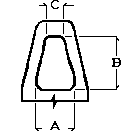 A = _____________B =_____________C =_____________A = _____________B =_____________C =_____________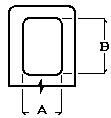 A = _____________B =_____________A = _____________B =_____________A = _____________B =_____________CLAUSE NOFEATURECOMPLIANCENCI NO23.2.3(To be completed for all vehicles)For one tyre fitted, identify: (If tyre size different front and rear, complete for 1 Fr & 1 Rr tyre)Manufacturer or trade mark …Fr…………………………………………………                                                        Rr……………………………………...…………(2)  size, speed category and carcass construction symbols  Fr……………………..…………………..……..                                                        Rr……………………………………………….(3) Date code.                                 Fr…..…………………………………………….                                                       Rr…………………………………………………#23.2.2.1.2At least 4 tread wear indicators?Y    N    NA  23.2.3Each tyre labelled on both sides, except for ‘Asymmetrical’ Tyres’ which are at least labelled on the outer ‘Sidewalls’?Y    N    NA  23.2.3.8If tyre is ‘Asymmetrical’, outer face indicated?Y    N    NA  23.4Regulation and marksDOT………………………………………………………………………………………..……………………………………………………………………………………………..If `E' marked R30, Approval No……………………………………………………………………………………………..#CLAUSE NOFEATURECOMPLIANCENCI NO25/01, 25.2.325/02, A.5.9.1Switch position ‘Engine On’ to ‘Anti-theft’ through ‘Engine Off’?Y    N    NA  25/01, 25.2.425/02, A.6.1.5Key removal only in the anti-theft position?Y    N    NA  25/01, 25.2.525/02, A.6.1,A.6.3With key in anti-theft position, is one of the following impossible?Steer vehicle/Engage forward drive gears/Release a brake? (Circle which is applicable)Y    N    NA  25/01, 5.2.6.125/02, A.6.1, A.6.3‘Engine off' position to ‘anti-theft' position by more than a single rotary or linear motion of the key, or if key removal activates the ‘anti-theft’ device, more than 2mm of movement required to activate?Y    N    NA  25/01, 25.425/02, 6.0If ‘E’ marked,  R18 Approval No…………………………………………………………………#CLAUSE NOCLAUSE NOFEATUREFEATUREFEATUREFEATURECOMPLIANCENCINO28.2.2.2Vehicle does not sound unduly noisy?Vehicle does not sound unduly noisy?Vehicle does not sound unduly noisy?Y    N    NA Exhaust system is original and in good condition with no leaks or corrosion?Exhaust system is original and in good condition with no leaks or corrosion?Exhaust system is original and in good condition with no leaks or corrosion?Exhaust system is original and in good condition with no leaks or corrosion?Exhaust system is original and in good condition with no leaks or corrosion?Y    N   NA  28.3If ‘E’ marked, R51 Approval No;……………………………………………………………………………………..If ‘E’ marked, R51 Approval No;……………………………………………………………………………………..If ‘E’ marked, R51 Approval No;……………………………………………………………………………………..#CLAUSE NOFEATUREFEATURECOMPLIANCENCI NOFor NA vehicles having two-wheel drive, which are not ‘Forward Control Vehicles’, and have front row ‘Seats’ only.For NA vehicles having two-wheel drive, which are not ‘Forward Control Vehicles’, and have front row ‘Seats’ only.For NA vehicles having two-wheel drive, which are not ‘Forward Control Vehicles’, and have front row ‘Seats’ only.For NA vehicles having two-wheel drive, which are not ‘Forward Control Vehicles’, and have front row ‘Seats’ only.29.1Side intrusion bars fitted?Side intrusion bars fitted?Y    N    NA  CLAUSE NOFEATURECOMPLIANCENCI NO30/00,30.2.3Engine label and its location satisfactory, and marked with Month/Year of  manufacture?Y    N    NA  30/00, 30.5.130/01, 5.1Regulation and Mark (If ‘E marked’ R24 Approval No)……………………………………………………..#CLAUSE NOFEATUREFEATUREFEATURECOMPLIANCECOMPLIANCENCI NO34.2.1,34.3134.3.2Child Restraint Anchorages provided for each applicable rear seating position?Note positions provided with CRA’s (Circle where applicable) 2nd Row         L            C           R3rd Row         L            C           RChild Restraint Anchorages provided for each applicable rear seating position?Note positions provided with CRA’s (Circle where applicable) 2nd Row         L            C           R3rd Row         L            C           RChild Restraint Anchorages provided for each applicable rear seating position?Note positions provided with CRA’s (Circle where applicable) 2nd Row         L            C           R3rd Row         L            C           RY    N    NA  Y    N    NA  34.2.1Child Restraint Anchor Fitting installed in at least the centre rear position, unless centre lap sash belt fitted? (Not required when certified to ADR 5/02) If not fitted in centre position note where fitted.       L               R              Child Restraint Anchor Fitting installed in at least the centre rear position, unless centre lap sash belt fitted? (Not required when certified to ADR 5/02) If not fitted in centre position note where fitted.       L               R              Child Restraint Anchor Fitting installed in at least the centre rear position, unless centre lap sash belt fitted? (Not required when certified to ADR 5/02) If not fitted in centre position note where fitted.       L               R              Y    N    NA  Y    N    NA  34.2.1.1.2For positions where ‘Anchor Fitting’ is not provided, anchorage has 5/16 UNC thread? For positions where ‘Anchor Fitting’ is not provided, anchorage has 5/16 UNC thread? For positions where ‘Anchor Fitting’ is not provided, anchorage has 5/16 UNC thread? Y    N    NA  Y    N    NA  34.2.1.2.2For positions where ‘Anchor Fittings’ are not provided and a non-standard bolt is required, is the Bolt and appropriate spacer provided in the glove box?For positions where ‘Anchor Fittings’ are not provided and a non-standard bolt is required, is the Bolt and appropriate spacer provided in the glove box?Y    N    NA  Y    N    NA  Y    N    NA  34.5.1Is each ‘Child Restraint Anchorage’ and ‘Child Restraint Anchor Fitting’ located within the vehicle in a part of the body structure which would not normally be moveable, or if moveable would not alter the tension in any ‘Upper Anchorage Strap’?Is each ‘Child Restraint Anchorage’ and ‘Child Restraint Anchor Fitting’ located within the vehicle in a part of the body structure which would not normally be moveable, or if moveable would not alter the tension in any ‘Upper Anchorage Strap’?Y    N    NA  Y    N    NA  Y    N    NA  34.5.234.5.434.5.4.134.5.4.1.134.5.4.1.2Is anchorage located within the shaded area in Fig 6?OrIs the entire ‘Interface Profile’ of each ‘Child Restraint Anchor Fitting’ located within the shaded zone shown in Figures 9 -13?  If No Is ‘Interface Profile’ equipped with a routing device that1. Ensures that the ‘Upper Anchorage Strap’ functions as if the ‘Interface Profile’ were located within the shaded zone?2. Is at least 65mm behind the ‘Torso Reference Line’ , in case of a non-rigid webbing-type routing device or a deployable routing device, or at least 100mm, in the case of a fixed rigid routing device?Is anchorage located within the shaded area in Fig 6?OrIs the entire ‘Interface Profile’ of each ‘Child Restraint Anchor Fitting’ located within the shaded zone shown in Figures 9 -13?  If No Is ‘Interface Profile’ equipped with a routing device that1. Ensures that the ‘Upper Anchorage Strap’ functions as if the ‘Interface Profile’ were located within the shaded zone?2. Is at least 65mm behind the ‘Torso Reference Line’ , in case of a non-rigid webbing-type routing device or a deployable routing device, or at least 100mm, in the case of a fixed rigid routing device?Y    N    NA  Y    N    NA  Y    N    NA  Y    N    NA  Y    N    NA  Y    N    NA  Y    N    NA  Y    N    NA  Y    N    NA  Y    N    NA  Y    N    NA  Y    N    NA  34.2.1.1.234.6,Clearance provided around each ‘Fitting’ to allow latching and unlatching of ‘Attaching Clip’Clearance provided around each ‘Fitting’ to allow latching and unlatching of ‘Attaching Clip’Clearance provided around each ‘Fitting’ to allow latching and unlatching of ‘Attaching Clip’Y    N    NA  Y    N    NA  34.2.2Location information and instructions for use provided?Location information and instructions for use provided?Location information and instructions for use provided?Y    N    NA  Y    N    NA  34.4.1.3Access provided without the removal of items, except for closure plugs?Access provided without the removal of items, except for closure plugs?Access provided without the removal of items, except for closure plugs?Y    N    NA  Y    N    NA  CLAUSE NOCLAUSE NOFEATUREFEATURECOMPLIANCECOMPLIANCENCI NONCI NO35.2.1.135.2.1.1Service brake on all wheels?Service brake on all wheels?Y    N    NA  Y    N    NA  35.2.1.535.2.2.435.2.1.535.2.2.4Adequate provision made for adjustment of service and park brake system?Adequate provision made for adjustment of service and park brake system?Y    N    NA  Y    N    NA  35.2.3.135.2.3.1Secondary brake system provided?Secondary brake system provided?Y    N    NA  Y    N    NA  35.2.3.235.2.3.2If service brake is hydraulic, is it a split system?If service brake is hydraulic, is it a split system?Y    N    NA  Y    N    NA  35.2.4.1.235.2.4.1.2(1) combined reservoir for split system?(1) combined reservoir for split system?Y    N    NA  Y    N    NA  35.2.4.1.235.2.4.1.2(2) if yes, is there a divider fitted?(2) if yes, is there a divider fitted?Y    N    NA  Y    N    NA  35.2.4.435.2.4.4Label on or near brake fluid reservoir cap?Label on or near brake fluid reservoir cap?Y    N    NA  Y    N    NA  35.2.1.235.2.1.2Service brake failure indicator:(1) provided?Service brake failure indicator:(1) provided?Y    N    NA  Y    N    NA  35.2.1.2.335.2.1.2.3(2) lamp activation satisfactory?(2) lamp activation satisfactory?Y    N    NA  Y    N    NA  35.2.1.2.535.2.1.2.5(3) labelling satisfactory with the word ‘BRAKE,’ or ISO symbol   ?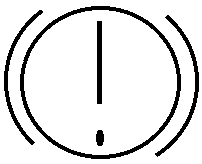 (3) labelling satisfactory with the word ‘BRAKE,’ or ISO symbol   ?Y    N    NA  Y    N    NA  35.2.1.335.2.1.3Audible indicator provided with single brake power unit?Audible indicator provided with single brake power unit?Y    N    NA  Y    N    NA  35.2.5.535.2.5.5For system with brake power units, is a separate gauge provided for each reservoir?For system with brake power units, is a separate gauge provided for each reservoir?Y    N    NA  Y    N    NA  35.2.2.535.2.2.5Braking controls readily accessible to driver and easily operated?Braking controls readily accessible to driver and easily operated?Y    N    NA  Y    N    NA  35.2.2.135.2.2.235.2.2.135.2.2.2Park Brake:(1) retention in applied position mechanical?Park Brake:(1) retention in applied position mechanical?Y    N    NA  Y    N    NA  35.2.2.135.2.2.235.2.2.135.2.2.2(2) control separate from service brake control?(2) control separate from service brake control?Y    N    NA  Y    N    NA  35.2.2.135.2.2.235.2.2.135.2.2.2(3) Min. of 2 separate and distinct movements to release? If NO is it,Designed to minimise the possibility of inadvertent release?(3) Min. of 2 separate and distinct movements to release? If NO is it,Designed to minimise the possibility of inadvertent release?Y    N    NA  Y    N    NA  Y    N    NA  Y    N    NA  35.2.2.3135.2.2.31(1) Park brake indicator a separate lamp (S), or a combination unit (C) with service brake failure lamp? (indicate S or C).(1) Park brake indicator a separate lamp (S), or a combination unit (C) with service brake failure lamp? (indicate S or C).(2) Labelling satisfactory with the word ‘PARK BRAKE’, ‘PARKING BRAKE’, or   or   if combined with service brake?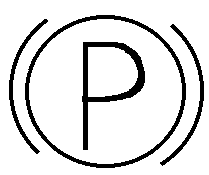 (2) Labelling satisfactory with the word ‘PARK BRAKE’, ‘PARKING BRAKE’, or   or   if combined with service brake?Y    N    NA  Y    N    NA  35.735.7If ‘E’ marked, Approval No……………………………………………………………………If ‘E’ marked, Approval No……………………………………………………………………Y    N    NA  Y    N    NA  CLAUSE NOFEATURECOMPLIANCENCI NO36.2.2.136.2.2.236.2.2.336.2.2.536.2.3.1FOR MD6, ME, NA2, NB, AND NC ONLYSatisfactory label fitted to engine?Y    N    NA  36.2.2.136.2.2.236.2.2.336.2.2.536.2.3.1 EPA or  Air Resources Board Approval No…………………………………………………………………Y    N    NA  36.2.2.136.2.2.236.2.2.336.2.2.536.2.3.1Written maintenance instructions provided?Y    N    NA  CLAUSE NOFEATURECOMPLIANCENCI NO37.3.6FOR MD5 AND NA1 ONLYReadily visible unleaded fuel label affixed near petrol filler inlet(s)?Y    N    NA  37.3.7Filler neck internal diameter more than 21.30 mm and less than 23.6 mm (for unleaded petrol nozzle only)?Y    N    NA  37.3.5.2Satisfactory label fitted in engine compartment (including RON if engine required to operate on 95/96 RON)?Y    N    NA  37.3.8Access prevented to idle air/fuel mixture screw?Y    N    NA  37.9 EPA Approval No……………………………………………………………………Y    N    NA  37.3.5.1Written maintenance instructions provided?Y    N    NA  CLAUSE NOCLAUSE NOCLAUSE NOCLAUSE NOFEATUREFEATUREFEATUREFEATURECOMPLIANCECOMPLIANCECOMPLIANCECOMPLIANCENCI NONCI NONCI NONCI NO5555BONNET LATCHINGIf bonnet front opening, is a second latching position provided?BONNET LATCHINGIf bonnet front opening, is a second latching position provided?BONNET LATCHINGIf bonnet front opening, is a second latching position provided?BONNET LATCHINGIf bonnet front opening, is a second latching position provided?Y    N    NA  Y    N    NA  Y    N    NA  Y    N    NA  6666DIESEL ENGINESIs device fitted to prevent inadvertent starting of engine?DIESEL ENGINESIs device fitted to prevent inadvertent starting of engine?DIESEL ENGINESIs device fitted to prevent inadvertent starting of engine?DIESEL ENGINESIs device fitted to prevent inadvertent starting of engine?Y    N    NA  Y    N    NA  Y    N    NA  Y    N    NA  7.1.17.1.17.1.17.1.1STEERING SYSTEMSteering wheel located centrally or to the right?STEERING SYSTEMSteering wheel located centrally or to the right?STEERING SYSTEMSteering wheel located centrally or to the right?STEERING SYSTEMSteering wheel located centrally or to the right?Y    N    NA  Y    N    NA  Y    N    NA  Y    N    NA  7.1.27.1.27.1.27.1.2Are components essential to steering designed to transmit energy by mechanical means only?Are components essential to steering designed to transmit energy by mechanical means only?Are components essential to steering designed to transmit energy by mechanical means only?Are components essential to steering designed to transmit energy by mechanical means only?Y    N    NA  Y    N    NA  Y    N    NA  Y    N    NA  7.27.27.27.2AUTOMATIC TRANSMISSIONFitted with automatic transmission ?If YES:AUTOMATIC TRANSMISSIONFitted with automatic transmission ?If YES:AUTOMATIC TRANSMISSIONFitted with automatic transmission ?If YES:AUTOMATIC TRANSMISSIONFitted with automatic transmission ?If YES:Y    N    NA  Y    N    NA  Y    N    NA  Y    N    NA  7.2.17.2.17.2.17.2.1Starter inoperative in forward or reverse?Starter inoperative in forward or reverse?Starter inoperative in forward or reverse?Starter inoperative in forward or reverse?Y    N    NA  Y    N    NA  Y    N    NA  Y    N    NA  9.1.19.1.19.1.19.1.1ELECTRICAL WIRINGSupported at not more than 600 mm intervals?ELECTRICAL WIRINGSupported at not more than 600 mm intervals?ELECTRICAL WIRINGSupported at not more than 600 mm intervals?ELECTRICAL WIRINGSupported at not more than 600 mm intervals?Y    N    NA  Y    N    NA  Y    N    NA  Y    N    NA  9.1.2/3/49.1.2/3/49.1.2/3/49.1.2/3/4Properly insulated, located and protected from chafing?Properly insulated, located and protected from chafing?Properly insulated, located and protected from chafing?Properly insulated, located and protected from chafing?Y    N    NA  Y    N    NA  Y    N    NA  Y    N    NA  10.2.110.2.110.2.110.2.1EXHAUST OUTLETS FOR MD AND ME VEHICLES ONLYExhaust outlet near rear of vehicle?EXHAUST OUTLETS FOR MD AND ME VEHICLES ONLYExhaust outlet near rear of vehicle?EXHAUST OUTLETS FOR MD AND ME VEHICLES ONLYExhaust outlet near rear of vehicle?EXHAUST OUTLETS FOR MD AND ME VEHICLES ONLYExhaust outlet near rear of vehicle?Y    N    NA  Y    N    NA  Y    N    NA  Y    N    NA  10.2.210.2.210.2.210.2.2If other than a vertical exhaust:Exhaust outlet discharges rearwards, or to the right and at no more than 45 degrees downwards with outlet within the perimeter when viewed in plan?If other than a vertical exhaust:Exhaust outlet discharges rearwards, or to the right and at no more than 45 degrees downwards with outlet within the perimeter when viewed in plan?If other than a vertical exhaust:Exhaust outlet discharges rearwards, or to the right and at no more than 45 degrees downwards with outlet within the perimeter when viewed in plan?If other than a vertical exhaust:Exhaust outlet discharges rearwards, or to the right and at no more than 45 degrees downwards with outlet within the perimeter when viewed in plan?Y    N    NA  Y    N    NA  Y    N    NA  Y    N    NA  10.2.310.2.310.2.310.2.3If vertical exhaust:(1) Is outlet behind passenger compartment?If vertical exhaust:(1) Is outlet behind passenger compartment?If vertical exhaust:(1) Is outlet behind passenger compartment?If vertical exhaust:(1) Is outlet behind passenger compartment?Y    N    NA  Y    N    NA  Y    N    NA  Y    N    NA  (2) Direction of discharge either vertically upwards or rearwards at an angle above horizontal?(2) Direction of discharge either vertically upwards or rearwards at an angle above horizontal?(2) Direction of discharge either vertically upwards or rearwards at an angle above horizontal?(2) Direction of discharge either vertically upwards or rearwards at an angle above horizontal?Y    N    NA  Y    N    NA  Y    N    NA  Y    N    NA  10.3.110.3.110.3.110.3.1FOR N-GROUP VEHICLES ONLY(1) Exhaust pipe extends at least 40 mm beyond rearmost unsealed joint of floorpan?FOR N-GROUP VEHICLES ONLY(1) Exhaust pipe extends at least 40 mm beyond rearmost unsealed joint of floorpan?FOR N-GROUP VEHICLES ONLY(1) Exhaust pipe extends at least 40 mm beyond rearmost unsealed joint of floorpan?FOR N-GROUP VEHICLES ONLY(1) Exhaust pipe extends at least 40 mm beyond rearmost unsealed joint of floorpan?Y    N    NA  Y    N    NA  Y    N    NA  Y    N    NA  2) Exhaust outlet within vehicle perimeter in plan?2) Exhaust outlet within vehicle perimeter in plan?2) Exhaust outlet within vehicle perimeter in plan?2) Exhaust outlet within vehicle perimeter in plan?Y    N    NA  Y    N    NA  Y    N    NA  Y    N    NA  10.3.210.3.210.3.210.3.2Height of exhaust outlet 150 mm above max.  height of cab, or 750 mm above ground?Height of exhaust outlet 150 mm above max.  height of cab, or 750 mm above ground?Height of exhaust outlet 150 mm above max.  height of cab, or 750 mm above ground?Height of exhaust outlet 150 mm above max.  height of cab, or 750 mm above ground?Y    N    NA  Y    N    NA  Y    N    NA  Y    N    NA  10.3.2.110.3.2.110.3.2.110.3.2.11) For above cab exhaust, is direction of discharge above horizontal and not to the left hand side of vehicle?1) For above cab exhaust, is direction of discharge above horizontal and not to the left hand side of vehicle?1) For above cab exhaust, is direction of discharge above horizontal and not to the left hand side of vehicle?1) For above cab exhaust, is direction of discharge above horizontal and not to the left hand side of vehicle?Y    N    NA  Y    N    NA  Y    N    NA  Y    N    NA  10.3.2.210.3.2.210.3.2.210.3.2.2(2) For other exhaust, direction  of exhaust discharge not to the left, and between the horizontal and 45 degrees downwards?(2) For other exhaust, direction  of exhaust discharge not to the left, and between the horizontal and 45 degrees downwards?(2) For other exhaust, direction  of exhaust discharge not to the left, and between the horizontal and 45 degrees downwards?(2) For other exhaust, direction  of exhaust discharge not to the left, and between the horizontal and 45 degrees downwards?Y    N    NA  Y    N    NA  Y    N    NA  Y    N    NA  10.3.310.3.310.3.310.3.3Exposed section of above cab exhaust shielded?Exposed section of above cab exhaust shielded?Exposed section of above cab exhaust shielded?Exposed section of above cab exhaust shielded?Y    N    NA  Y    N    NA  Y    N    NA  Y    N    NA  10.410.4.110.4.210.4.310.410.4.110.4.210.4.310.410.4.110.4.210.4.310.410.4.110.4.210.4.3Vertical exhausts where fitted must meet 1 of the following,Is the orifice a horizontal cross section of the exhaust, and directs exhaust gases vertically upwards? ORIs the orifice a horizontal cross section of the exhaust, and fitted with a rain cap operating fore and aft? ORIs the orifice angled and orientated to direct exhaust gases rearward, within 0 & 45 degrees of the longitudinal centre line of the vehicle?Vertical exhausts where fitted must meet 1 of the following,Is the orifice a horizontal cross section of the exhaust, and directs exhaust gases vertically upwards? ORIs the orifice a horizontal cross section of the exhaust, and fitted with a rain cap operating fore and aft? ORIs the orifice angled and orientated to direct exhaust gases rearward, within 0 & 45 degrees of the longitudinal centre line of the vehicle?Vertical exhausts where fitted must meet 1 of the following,Is the orifice a horizontal cross section of the exhaust, and directs exhaust gases vertically upwards? ORIs the orifice a horizontal cross section of the exhaust, and fitted with a rain cap operating fore and aft? ORIs the orifice angled and orientated to direct exhaust gases rearward, within 0 & 45 degrees of the longitudinal centre line of the vehicle?Vertical exhausts where fitted must meet 1 of the following,Is the orifice a horizontal cross section of the exhaust, and directs exhaust gases vertically upwards? ORIs the orifice a horizontal cross section of the exhaust, and fitted with a rain cap operating fore and aft? ORIs the orifice angled and orientated to direct exhaust gases rearward, within 0 & 45 degrees of the longitudinal centre line of the vehicle?Y    N    NA  Y    N    NA  Y    N    NA  Y    N    NA  Y    N    NA  Y    N    NA  Y    N    NA  Y    N    NA  Y    N    NA  Y    N    NA  Y    N    NA  Y    N    NA  11.1.1/2/311.1.1/2/311.1.1/2/311.1.1/2/3EXTERNAL OR INTERNAL PROTRUSIONSDevoid of external or internal projections or sharp or pointed fittings?EXTERNAL OR INTERNAL PROTRUSIONSDevoid of external or internal projections or sharp or pointed fittings?EXTERNAL OR INTERNAL PROTRUSIONSDevoid of external or internal projections or sharp or pointed fittings?EXTERNAL OR INTERNAL PROTRUSIONSDevoid of external or internal projections or sharp or pointed fittings?Y    N    NA  Y    N    NA  Y    N    NA  Y    N    NA  11.1.411.1.411.1.411.1.4Bumper bar ends turned back?Bumper bar ends turned back?Bumper bar ends turned back?Bumper bar ends turned back?Y    N    NA  Y    N    NA  Y    N    NA  Y    N    NA  12.112.112.112.1FIELD OF VIEWDriver's view on either side and in all directions in front of the vehicle unobstructed?FIELD OF VIEWDriver's view on either side and in all directions in front of the vehicle unobstructed?FIELD OF VIEWDriver's view on either side and in all directions in front of the vehicle unobstructed?FIELD OF VIEWDriver's view on either side and in all directions in front of the vehicle unobstructed?Y    N    NA  Y    N    NA  Y    N    NA  Y    N    NA  14.2.114.2.114.2.114.2.1WHEEL GUARDS (MUDGUARDS)Are front and rear wheels shrouded by wheel guards that will:(1) Direct downwards stones, mud, ice and snow as far as practicable?WHEEL GUARDS (MUDGUARDS)Are front and rear wheels shrouded by wheel guards that will:(1) Direct downwards stones, mud, ice and snow as far as practicable?WHEEL GUARDS (MUDGUARDS)Are front and rear wheels shrouded by wheel guards that will:(1) Direct downwards stones, mud, ice and snow as far as practicable?WHEEL GUARDS (MUDGUARDS)Are front and rear wheels shrouded by wheel guards that will:(1) Direct downwards stones, mud, ice and snow as far as practicable?Y    N    NA  Y    N    NA  Y    N    NA  Y    N    NA  (2) Prevent direct contact in collision?(2) Prevent direct contact in collision?(2) Prevent direct contact in collision?(2) Prevent direct contact in collision?Y    N    NA  Y    N    NA  Y    N    NA  Y    N    NA  14.2.214.2.214.2.214.2.2Provides cover at least as shown in Fig. 2 of ADR 42/04?Provides cover at least as shown in Fig. 2 of ADR 42/04?Provides cover at least as shown in Fig. 2 of ADR 42/04?Provides cover at least as shown in Fig. 2 of ADR 42/04?Y    N    NA  Y    N    NA  Y    N    NA  Y    N    NA  14.2.514.2.514.2.514.2.5If mud-flaps are required to meet requirements of clause 42.12.2.2, do they reach a point at least 230mm from the ground for other than off-road vehicles and 300mm for vehicles designed for off-road, and provides cover for Overall Tyre Width of all tyres?:If mud-flaps are required to meet requirements of clause 42.12.2.2, do they reach a point at least 230mm from the ground for other than off-road vehicles and 300mm for vehicles designed for off-road, and provides cover for Overall Tyre Width of all tyres?:If mud-flaps are required to meet requirements of clause 42.12.2.2, do they reach a point at least 230mm from the ground for other than off-road vehicles and 300mm for vehicles designed for off-road, and provides cover for Overall Tyre Width of all tyres?:If mud-flaps are required to meet requirements of clause 42.12.2.2, do they reach a point at least 230mm from the ground for other than off-road vehicles and 300mm for vehicles designed for off-road, and provides cover for Overall Tyre Width of all tyres?:Y    N    NA  Y    N    NA  Y    N    NA  Y    N    NA  14.414.414.414.4If a tray body vehicle with overall width 2.2m and is not fitted with rear marking plates:Rear wheel guards visible from rear painted white or silver?If a tray body vehicle with overall width 2.2m and is not fitted with rear marking plates:Rear wheel guards visible from rear painted white or silver?If a tray body vehicle with overall width 2.2m and is not fitted with rear marking plates:Rear wheel guards visible from rear painted white or silver?If a tray body vehicle with overall width 2.2m and is not fitted with rear marking plates:Rear wheel guards visible from rear painted white or silver?Y    N    NA  Y    N    NA  Y    N    NA  Y    N    NA  15151515BRAKE TUBING AND BRAKE HOSESAll brake hoses and tubing fitted to prevent chafing, kinking or other mechanical damage?For any one brake hose, identify .(1) Location ……………………………………………………………………………(2)Markings………………………………………………………………………………………………………………………………………….BRAKE TUBING AND BRAKE HOSESAll brake hoses and tubing fitted to prevent chafing, kinking or other mechanical damage?For any one brake hose, identify .(1) Location ……………………………………………………………………………(2)Markings………………………………………………………………………………………………………………………………………….BRAKE TUBING AND BRAKE HOSESAll brake hoses and tubing fitted to prevent chafing, kinking or other mechanical damage?For any one brake hose, identify .(1) Location ……………………………………………………………………………(2)Markings………………………………………………………………………………………………………………………………………….BRAKE TUBING AND BRAKE HOSESAll brake hoses and tubing fitted to prevent chafing, kinking or other mechanical damage?For any one brake hose, identify .(1) Location ……………………………………………………………………………(2)Markings………………………………………………………………………………………………………………………………………….Y    N    NA  #Y    N    NA  #Y    N    NA  #Y    N    NA  #15151515All brake hoses in a good condition and not perished or damaged?All brake hoses in a good condition and not perished or damaged?All brake hoses in a good condition and not perished or damaged?All brake hoses in a good condition and not perished or damaged?Y    N    NA  Y    N    NA  Y    N    NA  Y    N    NA  17.217.217.217.2SLEEPER BERTHFOR CATEGORIES NB AND NC ONLY(1) Located within cab or adjacent to cab and not in cargo space unless effectively separated from rest of cargo space?SLEEPER BERTHFOR CATEGORIES NB AND NC ONLY(1) Located within cab or adjacent to cab and not in cargo space unless effectively separated from rest of cargo space?SLEEPER BERTHFOR CATEGORIES NB AND NC ONLY(1) Located within cab or adjacent to cab and not in cargo space unless effectively separated from rest of cargo space?SLEEPER BERTHFOR CATEGORIES NB AND NC ONLY(1) Located within cab or adjacent to cab and not in cargo space unless effectively separated from rest of cargo space?Y    N    NA  Y    N    NA  Y    N    NA  Y    N    NA  17.317.317.317.3(2) Constructed so that occupant not likely to be thrown out in the event of sudden deceleration?(2) Constructed so that occupant not likely to be thrown out in the event of sudden deceleration?(2) Constructed so that occupant not likely to be thrown out in the event of sudden deceleration?(2) Constructed so that occupant not likely to be thrown out in the event of sudden deceleration?Y    N    NA  Y    N    NA  Y    N    NA  Y    N    NA  17.417.417.417.4EXITS.(1) At least two exits on opposite sides of the vehicle?If YES, each at least 450 mm high and 530 wide?  OREXITS.(1) At least two exits on opposite sides of the vehicle?If YES, each at least 450 mm high and 530 wide?  OREXITS.(1) At least two exits on opposite sides of the vehicle?If YES, each at least 450 mm high and 530 wide?  OREXITS.(1) At least two exits on opposite sides of the vehicle?If YES, each at least 450 mm high and 530 wide?  ORY    N    NA  Y    N    NA  Y    N    NA  Y    N    NA  (2) If berth is part of cabin, access to driver’s seat at least 450 mm high and 910 mm wide?(2) If berth is part of cabin, access to driver’s seat at least 450 mm high and 910 mm wide?(2) If berth is part of cabin, access to driver’s seat at least 450 mm high and 910 mm wide?(2) If berth is part of cabin, access to driver’s seat at least 450 mm high and 910 mm wide?Y    N    NA  Y    N    NA  Y    N    NA  Y    N    NA  17.5.117.5.117.5.117.5.1Means of communication with driver provided?Means of communication with driver provided?Means of communication with driver provided?Means of communication with driver provided?Y    N    NA  Y    N    NA  Y    N    NA  Y    N    NA  17.617.617.617.6Located to avoid over heating and entry of exhaust gases and leaking fuel?Located to avoid over heating and entry of exhaust gases and leaking fuel?Located to avoid over heating and entry of exhaust gases and leaking fuel?Located to avoid over heating and entry of exhaust gases and leaking fuel?Y    N    NA  Y    N    NA  Y    N    NA  Y    N    NA  17.717.717.717.7Provision for sufficient ventilation but reasonably constructed to prevent ingress of dust or rain?Provision for sufficient ventilation but reasonably constructed to prevent ingress of dust or rain?Provision for sufficient ventilation but reasonably constructed to prevent ingress of dust or rain?Provision for sufficient ventilation but reasonably constructed to prevent ingress of dust or rain?Y    N    NA  Y    N    NA  Y    N    NA  Y    N    NA  18181818TELEVISION AND VISUAL DISPLAY UNITSTelevision receiver or visual display monitor fitted?  If YES:TELEVISION AND VISUAL DISPLAY UNITSTelevision receiver or visual display monitor fitted?  If YES:TELEVISION AND VISUAL DISPLAY UNITSTelevision receiver or visual display monitor fitted?  If YES:TELEVISION AND VISUAL DISPLAY UNITSTelevision receiver or visual display monitor fitted?  If YES:Y    N    NA  Y    N    NA  Y    N    NA  Y    N    NA  18.1.1/218.1.1/218.1.1/218.1.1/2Is obstruction of driver's vision or impediment to driver or passenger movement prevented?Is obstruction of driver's vision or impediment to driver or passenger movement prevented?Is obstruction of driver's vision or impediment to driver or passenger movement prevented?Is obstruction of driver's vision or impediment to driver or passenger movement prevented?Y    N    NA  Y    N    NA  Y    N    NA  Y    N    NA  18.1.318.1.318.1.318.1.3Is it unlikely to increase risk of occupant injury?Is it unlikely to increase risk of occupant injury?Is it unlikely to increase risk of occupant injury?Is it unlikely to increase risk of occupant injury?Y    N    NA  Y    N    NA  Y    N    NA  Y    N    NA  18.218.218.218.2Is driver's visibility of images other than from driver's aid prevented?Is driver's visibility of images other than from driver's aid prevented?Is driver's visibility of images other than from driver's aid prevented?Is driver's visibility of images other than from driver's aid prevented?Y    N    NA  Y    N    NA  Y    N    NA  Y    N    NA  19.119.119.119.1WINDOWS AND VENTILATION(1) Can at least half of the windows be opened? If NO:WINDOWS AND VENTILATION(1) Can at least half of the windows be opened? If NO:WINDOWS AND VENTILATION(1) Can at least half of the windows be opened? If NO:WINDOWS AND VENTILATION(1) Can at least half of the windows be opened? If NO:Y    N    NA  Y    N    NA  Y    N    NA  Y    N    NA  19.119.119.119.1(2) Is alternative ventilation adequate?(2) Is alternative ventilation adequate?(2) Is alternative ventilation adequate?(2) Is alternative ventilation adequate?Y    N    NA  Y    N    NA  Y    N    NA  Y    N    NA  19.2.119.2.119.2.119.2.1Supplementary ventilation provided?Supplementary ventilation provided?Supplementary ventilation provided?Supplementary ventilation provided?Y    N    NA  Y    N    NA  Y    N    NA  Y    N    NA  20.220.220.220.2WARNING DEVICE AUDIBLEFitted with at least one horn with constant amplitude and frequency characteristics?WARNING DEVICE AUDIBLEFitted with at least one horn with constant amplitude and frequency characteristics?WARNING DEVICE AUDIBLEFitted with at least one horn with constant amplitude and frequency characteristics?WARNING DEVICE AUDIBLEFitted with at least one horn with constant amplitude and frequency characteristics?Y    N    NA  Y    N    NA  Y    N    NA  Y    N    NA  23232323DEMISTING OF WINDSCREENSIs a device fitted to remove condensed moisture from the windscreen?DEMISTING OF WINDSCREENSIs a device fitted to remove condensed moisture from the windscreen?DEMISTING OF WINDSCREENSIs a device fitted to remove condensed moisture from the windscreen?DEMISTING OF WINDSCREENSIs a device fitted to remove condensed moisture from the windscreen?Y    N    NA  Y    N    NA  Y    N    NA  Y    N    NA  24242424WINDSCREEN WIPERS AND WASHERSIs a power driven windscreen wiping system fitted?Is a windscreen washing system, which directs water onto the swept area fitted?Is the device/s for operating the wipers and washers within easy reach of the driver?WINDSCREEN WIPERS AND WASHERSIs a power driven windscreen wiping system fitted?Is a windscreen washing system, which directs water onto the swept area fitted?Is the device/s for operating the wipers and washers within easy reach of the driver?WINDSCREEN WIPERS AND WASHERSIs a power driven windscreen wiping system fitted?Is a windscreen washing system, which directs water onto the swept area fitted?Is the device/s for operating the wipers and washers within easy reach of the driver?WINDSCREEN WIPERS AND WASHERSIs a power driven windscreen wiping system fitted?Is a windscreen washing system, which directs water onto the swept area fitted?Is the device/s for operating the wipers and washers within easy reach of the driver?Y    N    NA  Y    N    NA  Y    N    NA  Y    N    NA  Y    N    NA  Y    N    NA  Y    N    NA  Y    N    NA  Y    N    NA  Y    N    NA  Y    N    NA  Y    N    NA  25252525TYRE AND RIM SELECTION (APPLICABLE TO NA, NB1 & MD only)Is a tyre placard fitted?Does the placard contains the following information: Manufacturers recommended tyre size?Recommended cold inflation pressures in Kpa?Recommended load rating and speed category?Maximum load rating and speed category of tyre fitted equal to or greater than that on the placard?TYRE AND RIM SELECTION (APPLICABLE TO NA, NB1 & MD only)Is a tyre placard fitted?Does the placard contains the following information: Manufacturers recommended tyre size?Recommended cold inflation pressures in Kpa?Recommended load rating and speed category?Maximum load rating and speed category of tyre fitted equal to or greater than that on the placard?TYRE AND RIM SELECTION (APPLICABLE TO NA, NB1 & MD only)Is a tyre placard fitted?Does the placard contains the following information: Manufacturers recommended tyre size?Recommended cold inflation pressures in Kpa?Recommended load rating and speed category?Maximum load rating and speed category of tyre fitted equal to or greater than that on the placard?TYRE AND RIM SELECTION (APPLICABLE TO NA, NB1 & MD only)Is a tyre placard fitted?Does the placard contains the following information: Manufacturers recommended tyre size?Recommended cold inflation pressures in Kpa?Recommended load rating and speed category?Maximum load rating and speed category of tyre fitted equal to or greater than that on the placard?Y    N    NA  Y    N    NA  Y    N    NA  Y    N    NA  Y    N    NA  Y    N    NA  Y    N    NA  Y    N    NA  Y    N    NA  Y    N    NA  Y    N    NA  Y    N    NA  Y    N    NA  Y    N    NA  Y    N    NA  Y    N    NA  Y    N    NA  Y    N    NA  Y    N    NA  Y    N    NA  Are tyres on the vehicle included on the tyre placard and on the VIC?Are tyres on the vehicle included on the tyre placard and on the VIC?Are tyres on the vehicle included on the tyre placard and on the VIC?Are tyres on the vehicle included on the tyre placard and on the VIC?Y    N    NA  Y    N    NA  Y    N    NA  Y    N    NA  Part number if shown on the placard?  Pt No…………………………..Part number if shown on the placard?  Pt No…………………………..Part number if shown on the placard?  Pt No…………………………..Part number if shown on the placard?  Pt No…………………………..####CLAUSE NOFEATURECOMPLIANCENCI NO44.2.644.2.6.344.2.6.3.144.2.6.3.244.2.6.3.3L.P.G. FUELLED VEHICLESVehicle clearly permanently marked in a conspicuous position within the engine compartment with the following information?Installed as per AS1425-1982?Identification of the installer? (If not the same as manufacturer, note details)……………………………………………………………………………………………(3) Date of installation?…………………………………………………………………Y    N    NA  Y    N    NA  Y    N    NA  44.2.6.4Are labels to be affixed to registration plates or supplied for inspection, at least 25 mm square and red in colour?Y    N    NA  CLAUSE NOFEATURECOMPLIANCENCI NO5.1VEHICLE IDENTIFICATION NUMBERIs the VIN clearly visible on an integral part of the vehicle not easily removed?Y    N    NA  5.1If VIN is directly marked on an integral part of the vehicle, is the minimum height at least 7 mm? If NOWhat is height of VIN?  Indicate in MMY    N    NA  ………………mm  #5.1If VIN is on a separate plate which in turn is permanently affixed to an integral part of the vehicle, is the minimum height at least 4 mm?Y    N    NA  5.1If yes, is it satisfactory?Y    N    NA  77.17.1.17.1.27.1.3ENGINE NUMBERIs the engine number permanently stamped, cast, laser engraved or a combination of these on the main component of the engine?Y    N    NA  77.17.1.17.1.27.1.3Can a legible engine number be seen when the engine is installed in the vehicle?   If ‘No’ is one of the following met?1. Are only simple hand tools required to remove any vehicle components? Or2. Is a supplementary label placed in a conspicuous position in the     engine compartment?Is the label adequately durable for its environment, and not removable other than by its destruction?Y    N    NA  Y    N    NA  Y    N    NA  Y    N    NA  77.17.1.17.1.27.1.3Is the engine number satisfactorily located as per typical number on VIC form?Y    N    NA  9.19.1.1.19.1.1.2REGISTRATION PLATESAre all parts of the front and rear number plate made asper Fig. 1 of the ADR below 1,300 mm from the ground?Y    N    NA  9.1.1.3No part of the front and rear number plate obscured by any part of or equipment on the vehicle?Y    N    NA  9.1.1.2Rear number plate opening at least 372mm? If NO,Is opening  more than 320mm? (Indicate width……………………mm)Y    N    NA  Y    N    NA  CLAUSE NOFEATURECOMPLIANCESSR NO10.1COUPLINGS AND TOWBARS (OPTIONAL)If fitted, does the ball of a ball coupling, for use with a trailer of ATM not exceeding 3.5t, have a diameter of 50mm?Is coupling marked ‘50’ in 5mm high characters?Y    N    NA  Y    N    NA  13.1.1FOR TOWBARS UP TO 3.5tIf fitted, does the ‘Towbar’ display the following information in letters not less than 2.5mm in height;The Manufacturer’s, Supplier’s, or Importers Identification?Vehicle Make and Model or Towbar Part No?Towing Lug Part No (If different to towbar)?Max Towball down load(Kg)?Rated Towbar capacity(Kg)?FOR TOWING PURPOSES ONLYY    N    NA  Y    N    NA  Y    N    NA  Y    N    NA  Y    N    NA  Y    N    NA  13.1.1Is an additional label fitted in a conspicuous position on the vehicle, and displays the following information?Max. Towball down load (Kg)?Rated Towbar Capacity(Kg)?FOR TOWING PURPOSES ONLY?Y    N    NA  Y    N    NA  Y    N    NA  13.2.113.2.1.113.2.1.213.2.1.3FOR TOWBARS OVER 3.5tIf fitted, does the ‘Towbar’ display the following information when fitted to the vehicle;The ‘Towbar’ manufacturer’s name or trade mark?The ‘make and model’ shown on the ‘Compliance Plate’ fitted to the vehicle for which it is designed, or manufacturer’s part number?Its maximum rated capacity expressed in numerals not less than 6mm ? Y    N    NA  Y    N    NA  Y    N    NA  13.2.2Where the information above is not visible when the ‘Towbar’ is fitted to the vehicle, is an additional plate showing the maximum rated capacity of the ‘Towbar’ fitted in a conspicuous position adjacent to the ‘Towbar’?Y    N    NA  13.4.3Safety chain attachments fixed to a part of the ‘Towbar’ which is permanently attached to the vehicle?  Y    N    NA  CLAUSE NOFEATURECOMPLIANCENCI NO5.5Seatbelt anchorages for all applicable seating positions?Y    N    NA  5.6.1At least six seats fitted with Child Restraint Anchor Fittings as specified in ADR 34/-?Y    N    NA  CLAUSE NOFEATURECOMPLIANCENCI NO69.5.5.169.5.5.2FOR VEHICLE CATEGORY NA1 ONLY (UP TO 2.7t GVM)Seatbelt Warning System Visual Indicators;(1) Fitted?Y    N    NA  69.5.5.169.5.5.2(2) Activation check satisfactory?Y    N    NA  69.5.5.169.5.5.2(3) Labelling satisfactory?Y    N    NA  CLAUSE NOFEATURECOMPLIANCENCI NO71.6If ‘E’ marked, or regulation markings……………………………………………………………………Y    N    NA  CLAUSE NOFEATURECOMPLIANCECOMPLIANCENCI NO5.1.2.15.1.2.2.25.1.2.15.1.2.2.2INLET ORIFICES FOR PETROL TANKS.Filler neck internal diameter not more than 23.6mm?(for unleaded fuel nozzle only) If filler neck is greater than 23.6mm, is an unleaded fuel symbol affixed near petrol filler inlet(s)?Y    N    NA  Y    N    NA  7.17.1If ‘E’ marked R83, Approval No#CLAUSE NOFEATURECOMPLIANCECOMPLIANCENCI NONCI NO5.1.2.15.1.2.2.2INLET ORIFICES FOR PETROL TANKS.Filler neck internal diameter not more than 23.6mm?(for unleaded fuel nozzle only) If filler neck is greater than 23.6mm, is an unleaded fuel symbol affixed near petrol filler inlet(s)?INLET ORIFICES FOR PETROL TANKS.Filler neck internal diameter not more than 23.6mm?(for unleaded fuel nozzle only) If filler neck is greater than 23.6mm, is an unleaded fuel symbol affixed near petrol filler inlet(s)?Y    N    NA  Y    N    NA  Y    N    NA  Y    N    NA  5.1.3Is provision made to prevent excess evaporative emissions fuel spillage caused by a missing filler cap by one of the following;An automatic opening and closing, non-removable fuel filler cap?Design feature  which avoids excessive evaporative emissions in case of a missing fuel filler cap?Any other feature e.g.  a tethered filler cap, a chained filler cap, or a locking   filler using the ignition key. In the case of a key is the key only removable in        the locked position?Is provision made to prevent excess evaporative emissions fuel spillage caused by a missing filler cap by one of the following;An automatic opening and closing, non-removable fuel filler cap?Design feature  which avoids excessive evaporative emissions in case of a missing fuel filler cap?Any other feature e.g.  a tethered filler cap, a chained filler cap, or a locking   filler using the ignition key. In the case of a key is the key only removable in        the locked position?Y    N    NA  Y    N    NA  Y    N    NA  Y    N    NA  Y    N    NA  Y    N    NA  If ‘E’ marked, R83 Approval No………………………………………………………………….If ‘E’ marked, R83 Approval No………………………………………………………………….##CLAUSE NOFEATURECOMPLIANCENCI NO6.1If ‘E’ marked, Approval No,or regulation markings……………………………………………………………………#CLAUSE NOCLAUSE NOFEATURECOMPLIANCENCI NO77.1DESIGNATED SEATING POSITIONS.Is the number of ‘Designated Seating Positions’ equal to, or greater than the number of sleeping-berths provided?Y    N    NA  Y    N    NA  88.1SEATS, SEATBELTS and SEATBELT ANCHORAGES.Is there a prominently displayed durable label with the words ‘THIS VEHICLE IS DESIGNED FOR THE CARRIAGE OF……PERSONS’ permanently affixed to the interior of the motorhome?Are all the letters at least 6mm high?Does the label include the following words “ WARNING- THE SEATING POSITION(S) SHOWN BY ‘X’ ON THIS LABEL MUST NOT BE OCCUPIED WHILE THE VEHICLE IS IN MOTION”?Is a facsimile of the label provided in the Owner’s manual?Y    N    NA Y    N    NA Y    N    NA Y    N    NA Y    N    NA Y    N    NA Y    N    NA Y    N    NA 8.2Are all seat anchorages, seatbelts, seatbelt anchorages and child restraint anchorages added or modified by the conversion in designated seating positions in accordance with ADR 3/xx, ADR 4/xx and ADR 5/xx?Y    N    NA  Y    N    NA  8.2.1If any swivelling seat is used as a designated seating position in any of its positions, is it capable of being locked in each of those positions and provided with ADR complying seat, seat anchorages, seatbelt assemblies and seatbelt anchorages?If any swivelling seat is able to be locked in a position other than as certified as a ‘Designated Seating Position’ is a durable and permanent label provided in a visible position adjacent to the seat, in 6MM high letters as follows:WARNING : THIS SEAT IS ONLY TO BE USED IN THE (FORWARD/REARWARD/etc* - as appropriate) FACING POSITION WHILE THE VEHICLE IS IN MOTION.Is a facsimile of the label provided in the Owner’s manual?Y    N    NA  Y    N    NA  Y    N    NA  Y    N    NA  Y    N    NA  Y    N    NA  8.3For seats other than ‘Designated Seating Positions’ are no seatbelts, child restraint anchorages or any other equipment that may imply they are for use in transport?Y    N    NA  Y    N    NA  8.64If CRA’s are fitted, do they meet the requirements of the motorhome vehicle catergory?Y    N    NA  Y    N    NA  99.1GLAZING MATERIALAre all vehicle windows and any glazing material that is within the head impact area marked in accordance with ADR 8/xx ?Y    N    NA  Y    N    NA  1010.1LIQUEFIED PETROLEUM GAS (LPG)Has installation of LPG appliances been conducted by a licensed gas fitter?Y    N    NA  Y    N    NA  1111.2GENERAL SAFETYIf the electrical installations are intended for connection to a power system other than the vehicle’s, has it been installed by a licensed electrician?Y    N    NA  Y    N    NA  11.3In addition to the tyre placard requirements of ADR 42/04 does the tyre placard (or an additional supplementary placard) display the Gross Axle Load Rating (GALR) of each Axle or Axle Group?Y    N    NA  Y    N    NA  12.1.3Does the VIC include in ‘remarks’ the individual axle group loads for each variant?Y    N    NA  Y    N    NA  ADR 44/0244.8.3FIRE EXTINGUISHERS.For single compartments at least one extinguisher (class 1A : 5B) suitably located and supported by a suitable bracket?Y    N    NA  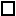 Y    N    NA  For multi-compartment vehicles at least two extinguishers, (class 1A : 5B) suitably located and supported by a suitable bracket?Y    N    NA  Y    N    NA  FOR LEFT TO RIGHT HAND DRIVE CONVERSIONSHas vehicle been converted from left hand to right hand drive in accordance with VSB 4 and evidence?Y    N    NA  Has the Vehicle Inspection Certificate been checked and found satisfactoryY               N    Has the Initial Inspection  Report been checked and found satisfactory?Y               N  Has the Consumer Information Notice been checked and found satisfactory?Y               N  Has the Completed Vehicle Inspection Report been checked and found satisfactory?Y               N  Has the Omnibus Supplement been checked?Y    N    NA  CLAUSE NOFEATUREFEATURECOMPLIANCENCI NO58.458.4.158.4.2AISLE REQUIREMENTSWidth of aisle(s) suitable for:(1) A large omnibus or double deck (ie 380 mm)?AISLE REQUIREMENTSWidth of aisle(s) suitable for:(1) A large omnibus or double deck (ie 380 mm)?Y    N    NA  58.458.4.158.4.2(2) Use except for route service (ie 300 mm)?(2) Use except for route service (ie 300 mm)?Y    N    NA  58.558.5.1ACCESSIf with longitudinal aisle;(1) At least one access on L.H.S of bus?ACCESSIf with longitudinal aisle;(1) At least one access on L.H.S of bus?Y    N    NA  58.558.5.1(2) Access clear of any obstruction, provided with hand grip on either side and of width >550 mm?(2) Access clear of any obstruction, provided with hand grip on either side and of width >550 mm?Y    N    NA  58.558.5.1(3) Height – Lowest step to top of opening suitable for:a large omnibus (at least 1800 mm)?A small omnibus (at least 1200 mm)?(3) Height – Lowest step to top of opening suitable for:a large omnibus (at least 1800 mm)?A small omnibus (at least 1200 mm)?Y    N    NA  58.5.2If double deck, width of access platform >900 mm?If double deck, width of access platform >900 mm?Y    N    NA  58.5.3Access to a single row of seats:(1) Either by a longitudinal aisle or adjacent door on L.H.S?Access to a single row of seats:(1) Either by a longitudinal aisle or adjacent door on L.H.S?Y    N    NA  58.5.3(2) Width of access at height of seat cushion >550 mm?(2) Width of access at height of seat cushion >550 mm?Y    N    NA  58.5.3(3) Height – Lowest step to top of opening suitable for:a large omnibus (at least 1375 mm)?a small omnibus (at least 1200 mm)?(3) Height – Lowest step to top of opening suitable for:a large omnibus (at least 1375 mm)?a small omnibus (at least 1200 mm)?Y    N    NA  58.5.4No RHS access except for driver or emergency exit?No RHS access except for driver or emergency exit?Y    N    NA  58.5.5If occupant capacity >15, driver operable doors at each access?  (Not required for double deck with open access platform).If occupant capacity >15, driver operable doors at each access?  (Not required for double deck with open access platform).Y    N    NA  58.5.6Doors open outwards or come inwards no further than access steps if ‘Jack Knife’ or ‘Glide-away’ type?Doors open outwards or come inwards no further than access steps if ‘Jack Knife’ or ‘Glide-away’ type?Y    N    NA  58.5.7No door fitting covering internal steps when door closed?No door fitting covering internal steps when door closed?Y    N    NA  58.658.6.158.6.1.1HEAD ROOMIf access to seats by longitudinal aisle, height at centreline of aisle suitable for:(1) a large route service omnibus (ie >1800 mm)?HEAD ROOMIf access to seats by longitudinal aisle, height at centreline of aisle suitable for:(1) a large route service omnibus (ie >1800 mm)?Y    N    NA  58.6.1.2(2) either large omnibus or each deck of double deck (ie >1650 mm)?(2) either large omnibus or each deck of double deck (ie >1650 mm)?Y    N    NA  58.6.1.3(3) other omnibus (ie >1350 mm or 1200 mm if aisle length <2m)?(3) other omnibus (ie >1350 mm or 1200 mm if aisle length <2m)?Y    N    NA  58.6.258.6.2.1Where access to a single row of seats is not by a longitudinal aisle, height on longitudinal centreline suitable for:(1) a large omnibus (ie exceeds 1500 mm)?Where access to a single row of seats is not by a longitudinal aisle, height on longitudinal centreline suitable for:(1) a large omnibus (ie exceeds 1500 mm)?Y    N    NA  58.6.2.2(2) a small omnibus (ie exceeds 1200 mm)?(2) a small omnibus (ie exceeds 1200 mm)?Y    N    NA  58.758.7.1ACCESS STEPS (Except between decks of a double deck)Skid resistant tread on steps?ACCESS STEPS (Except between decks of a double deck)Skid resistant tread on steps?Y    N    NA  58.7.2.1Lowest access step 250 to 410 mm from ground?Lowest access step 250 to 410 mm from ground?Y    N    NA  58.7.2.2Riser height of other access steps less than 350 mm?Riser height of other access steps less than 350 mm?Y    N    NA  58.7.3.1Width of lowest access step > width of access opening?Width of lowest access step > width of access opening?Y    N    NA  58.7.3.2Width of other access steps at least 450 mm?Width of other access steps at least 450 mm?Y    N    NA  58.7.458.7.4.1Tread depth suitable for:(1) a large omnibus (more than 225 mm)?Tread depth suitable for:(1) a large omnibus (more than 225 mm)?Y    N    NA  58.7.4.2(2) a small omnibus (more than 180 mm)?(2) a small omnibus (more than 180 mm)?Y    N    NA  58.7.5In plan at least 180 mm of each lower step visible, or 140 mm for a Small Omnibus?In plan at least 180 mm of each lower step visible, or 140 mm for a Small Omnibus?Y    N    NA  58.8DRIVER’S GUARD RAILIf a large omnibus, is a guard rail or suitable structure fitted? DRIVER’S GUARD RAILIf a large omnibus, is a guard rail or suitable structure fitted? Y    N    NA  58.9INTERNAL MIRRORIf access doors behind driver, does a mirror give the driver adequate view of doors and their approaches?INTERNAL MIRRORIf access doors behind driver, does a mirror give the driver adequate view of doors and their approaches?Y    N    NA  58.10HAND STRAPSSuitable number of hand straps/rails/grips provided?HAND STRAPSSuitable number of hand straps/rails/grips provided?Y    N    NA  58.11FLOORSFloor surface, skid resistance and sealed from engine fumes and dust?FLOORSFloor surface, skid resistance and sealed from engine fumes and dust?Y    N    NA  58.1258.12.0.1EMERGENCY EXITS(1) Occupant capacity 12 or less?EMERGENCY EXITS(1) Occupant capacity 12 or less?Y    N    NA  58.12.0.2(2) Width not more than 2m?(2) Width not more than 2m?Y    N    NA  58.12.0.3(3 One or more doors on each side of vehicle?(3 One or more doors on each side of vehicle?Y    N    NA  58.12.0.4(4) Provides access from any seating position to a door of area > 0.7sq.m and minimum dimension 500 mm?(4) Provides access from any seating position to a door of area > 0.7sq.m and minimum dimension 500 mm?Y    N    NA  If YES to all 4 above question, emergency exits not required.  Proceed to Clause 58.13 – PASSENGER SEATSIf YES to all 4 above question, emergency exits not required.  Proceed to Clause 58.13 – PASSENGER SEATSIf YES to all 4 above question, emergency exits not required.  Proceed to Clause 58.13 – PASSENGER SEATSIf YES to all 4 above question, emergency exits not required.  Proceed to Clause 58.13 – PASSENGER SEATS58.12.158.12.1.1/2For a single deck omnibus is an emergency exit located:  In extreme rear of omnibus or in rear half of roof?For a single deck omnibus is an emergency exit located:  In extreme rear of omnibus or in rear half of roof?Y    N    NA  58.12.1.3Area and minimum dimension of emergency exit suitable for:(1) a large omnibus (>0.7sq.m, 500 mm)?Area and minimum dimension of emergency exit suitable for:(1) a large omnibus (>0.7sq.m, 500 mm)?Y    N    NA  58.12.1.3(2) a small omnibus (0.52sq.m, 500 mm)?(2) a small omnibus (0.52sq.m, 500 mm)?Y    N    NA  58.12.1.2If in roof, additional emergency exit of area >0.32sq.m and minimum dimension 500 mm provided on RHS of vehicle?If in roof, additional emergency exit of area >0.32sq.m and minimum dimension 500 mm provided on RHS of vehicle?Y    N    NA  58.12.2If double deck, at rear on each level, is an emergency exit of area >0.7sq.m and minimum dimension 500 mm provided?  (Rear platform qualifies if access extends to left rear corner of vehicle and 450 mm across rear).If double deck, at rear on each level, is an emergency exit of area >0.7sq.m and minimum dimension 500 mm provided?  (Rear platform qualifies if access extends to left rear corner of vehicle and 450 mm across rear).Y    N    NA  58.12.3Emergency exit openings:(1) Clear, open outwards and openable from inside and out?Emergency exit openings:(1) Clear, open outwards and openable from inside and out?Y    N    NA  58.12.3(2) Method of opening (unless obvious) and the words ‘Emergency EXIT’ shown on inside and out?(2) Method of opening (unless obvious) and the words ‘Emergency EXIT’ shown on inside and out?Y    N    NA  58.12.4Lower edge of exit between 500 mm and 1000 mm above floor?Lower edge of exit between 500 mm and 1000 mm above floor?Y    N    NA  58.12.4If <500 mm, protected against passenger contact?If <500 mm, protected against passenger contact?Y    N    NA  58.12.5Is material closing exit carried in flexible weather strips?Is material closing exit carried in flexible weather strips?Y    N    NA  58.1358.13.1PASSENGER SEATSWidth of each seating position not less than 400 mm?PASSENGER SEATSWidth of each seating position not less than 400 mm?Y    N    NA  58.13.2Distance from seat squab to seat cushion front at least 350 mm?Distance from seat squab to seat cushion front at least 350 mm?Y    N    NA  58.13.3No obstruction forward of seat squab, between top of seat cushion 610 mm above floor, for:No obstruction forward of seat squab, between top of seat cushion 610 mm above floor, for:Y    N    NA  58.13.3.1(1) At least 1.2m for opposite facing seats?(1) At least 1.2m for opposite facing seats?Y    N    NA  58.13.3.2(2) at least 660 mm for all other seats?(2) at least 660 mm for all other seats?Y    N    NA  58.13.4The space in front of each seating position shall be:(1) clear for 200 mm forward of cushion (400 mm for opposite facing seats) and 150 mm on each side of centre between floor and the level of seat cushion?The space in front of each seating position shall be:(1) clear for 200 mm forward of cushion (400 mm for opposite facing seats) and 150 mm on each side of centre between floor and the level of seat cushion?Y    N    NA  (2) such spaces separate from each other and from the designated spaces for standing passengers and for minimum aisle width?(2) such spaces separate from each other and from the designated spaces for standing passengers and for minimum aisle width?Y    N    NA  58.13.558.13.5.3Height of top of seat cushion from floor:(1) Not more than 500 mm?Height of top of seat cushion from floor:(1) Not more than 500 mm?Y    N    NA  58.13.558.13.5.3(2) Not less than 300 mm if seat on engine/wheel housing?(2) Not less than 300 mm if seat on engine/wheel housing?Y    N    NA  58.13.558.13.5.3(3) If YES to (1) and (2), then suitable for:a large omnibus (ie >400 mm for other seats)?a small omnibus (ie >380 mm for other seats)?(3) If YES to (1) and (2), then suitable for:a large omnibus (ie >400 mm for other seats)?a small omnibus (ie >380 mm for other seats)?Y    N    NA  58.13.6Seats arranged to avoid interference with access and clearance requirements?Seats arranged to avoid interference with access and clearance requirements?Y    N    NA  58.13.7Rear and top of squab free of sharp edges and projections?Rear and top of squab free of sharp edges and projections?Y    N    NA  58.13.8Seats securely attached?Seats securely attached?Y    N    NA  58.13.9Seats of resilient material or suitably sprung and covered with seating quality material?Seats of resilient material or suitably sprung and covered with seating quality material?Y    N    NA  58.14DRIVER’S SEATComfortable and securely attached?DRIVER’S SEATComfortable and securely attached?Y    N    NA  58.15INTERIOR DOORSFree of interior doors separating passenger space from access doors or emergency exits?INTERIOR DOORSFree of interior doors separating passenger space from access doors or emergency exits?Y    N    NA  58.16PASSENGER STOP SIGNALWithin convenient reach of passengers?PASSENGER STOP SIGNALWithin convenient reach of passengers?Y    N    NA  58.17INTERIOR FITTINGSInterior trim non-absorbent and fittings firmly attached?INTERIOR FITTINGSInterior trim non-absorbent and fittings firmly attached?Y    N    NA  58.18INTERIOR LIGHTINGSufficient lighting including direct illumination of step tread and risers provided?INTERIOR LIGHTINGSufficient lighting including direct illumination of step tread and risers provided?Y    N    NA  58.19INTERIOR LUGGAGE RACKSIf luggage racks provided:(1) Distance between rack and seat cushion surface exceeds 950 mm?INTERIOR LUGGAGE RACKSIf luggage racks provided:(1) Distance between rack and seat cushion surface exceeds 950 mm?Y    N    NA  58.19(2) Constructed to minimise risk of dislodgement of luggage and injury from projections?(2) Constructed to minimise risk of dislodgement of luggage and injury from projections?Y    N    NA  58.2058.20.1FURTHER REQUIREMENTS FOR DOUBLE DECK OMNIBUSESStairway with guard rail, guard panel and of width >400 mm?FURTHER REQUIREMENTS FOR DOUBLE DECK OMNIBUSESStairway with guard rail, guard panel and of width >400 mm?Y    N    NA  58.20.2Height of upper deck <2750 mm from ground and adequately drained?Height of upper deck <2750 mm from ground and adequately drained?Y    N    NA  58.20.3Upper deck enclosed on all sides?Upper deck enclosed on all sides?Y    N    NA  58.21TAIL SHAFT GUARDSGuards to prevent front end contacting road, if detached?TAIL SHAFT GUARDSGuards to prevent front end contacting road, if detached?Y    N    NA  58.22ADDITIONAL LAMPSAdditional lamp(s) illuminating signs not red in colour?ADDITIONAL LAMPSAdditional lamp(s) illuminating signs not red in colour?Y    N    NA  58.2358.23.3FUEL SYSTEMDrainage provided in engine compartment to prevent accumulation of fuel or lubrication oil?FUEL SYSTEMDrainage provided in engine compartment to prevent accumulation of fuel or lubrication oil?Y    N    NA  58.23.5No flammable material <100 mm from exhaust system unless shielded? No flammable material <100 mm from exhaust system unless shielded? Y    N    NA  58.23.758.23.9Filler inlet designed to prevent accumulation of fuel overflow or leakage and leaks to flow to ground without contacting exhaust?Filler inlet designed to prevent accumulation of fuel overflow or leakage and leaks to flow to ground without contacting exhaust?Y    N    NA  58.23.7.2Filler inlet >900 mm from access opening and emergency exits?Filler inlet >900 mm from access opening and emergency exits?Y    N    NA  58.23.8.1All parts of fuel tanks (including inlets);(1) at least 1.2m from front end of bus?All parts of fuel tanks (including inlets);(1) at least 1.2m from front end of bus?Y    N    NA  58.23.8.2(2) within overall width of bodywork?(2) within overall width of bodywork?Y    N    NA  58.23.8.358.23.8.6(3) outside engine compartment and passenger compartment?(3) outside engine compartment and passenger compartment?Y    N    NA  CLAUSE NOFEATURECOMPLIANCENCI NO58.24FIRE EXTINGUISHER(1) Suitably Located?Y    N    NA  (2) Adequate instructions for use displayed?Y    N    NA  (3) Labelled as meeting AS 2444-1985?Y    N    NA  (4) Capacity, type and markings?Y    N    NA  Is omnibus design suitable for use for hire and reward?Y    N    NA  If YES, is it suitable as:(1) a large omnibus?Y    N    NA  (2) a small omnibus?Y    N    NA  (3) a route service omnibus?Y    N    NA  